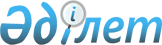 Махамбет ауданының 2012 - 2014 жылдарға арналған аудандық бюджеті туралы
					
			Күшін жойған
			
			
		
					Атырау облысы Махамбет аудандық мәслихатының 2011 жылғы 21 желтоқсандағы № 314 шешімі. Атырау облысының Әділет департаментінде 2012 жылғы 10 қаңтарда № 4-3-167 тіркелді. Күші жойылды - Атырау облысы Махамбет аудандық мәслихатының 2013 жылғы 28 наурыздағы № 81 шешімімен      Ескерту. Күші жойылды - Атырау облысы Махамбет аудандық мәслихатының 2013.03.28 № 81 шешімімен.

      РҚАО ескертпесі:

      Мәтінде авторлық орфография және пунктуация сақталған.



      Қазақстан Республикасының 2008 жылғы 4 желтоқсандағы Бюджет кодексінің 9-бабының 2-тармағына, "Қазақстан Республикасындағы жергілікті мемлекеттік басқару және өзін-өзі басқару туралы" Қазақстан Республикасының 2001 жылғы 23 қаңтардағы Заңының 6-бабына сәйкес аудандық әкімдігі ұсынған Махамбет ауданының 2012-2014 жылдарға арналған аудандық бюджетін қарап, аудандық мәслихат ШЕШІМ ЕТЕДІ:



      1. 2012-2014 жылдарға арналған аудандық бюджет тиісінше 1, 2 және 3-қосымшаларға сәйкес, оның ішінде 2012 жылға мынадай көлемде бекітілсін:

      1) кірістер – 3 653 199 мың теңге, оның ішінде:

      салықтық түсімдер бойынша – 1 345 437 мың теңге;

      салықтық емес түсімдер бойынша – 7 597 мың теңге;

      негізгі капиталды сатудан түсетін түсімдер бойынша – 17 722 мың теңге;

      трансферттер түсімдері бойынша – 2 282 443 мың теңге;

      2) шығындар – 3 655 143 мың теңге;

      3) таза бюджеттік кредит беру – 31 543 мың теңге, оның ішінде:

      бюджеттік кредиттер – 31 551 мың теңге;

      бюджеттік кредиттерді өтеу - 8 мың теңге;

      4) бюджет тапшылығы – -30 869 мың теңге;

      5) бюджет тапшылығын қаржыландыру – 30 869 мың теңге, оның ішінде:

      қарыздар түсімі – 31 551 мың теңге;

      қарыздарды өтеу - 2 626 мың теңге;

      бюджет қаражаты қалдықтарының қозғалысы – 1 944 мың теңге.

      Ескерту. 1 тармаққа өзгерту енгізілді – Махамбет аудандық мәслихатының 2012.08.03 № 37; 2012.10.15 № 45; 2012.12.10 № 50 (2012 жылдың 1 қаңтарынан қолданысқа енгізіледі) шешімдерімен.



      2. Аудандық бюджеттің түсімдері Қазақстан Республикасының Бюджет кодексіне және 2011 жылғы 7 желтоқсандағы № 472-IV "2012-2014 жылдарға арналған облыстық бюджет туралы" облыстық мәслихаттың шешіміне сәйкес мынадай түсімдер есебінен қалыптасады деп белгіленсін:

      1) салықтық түсімдер:

      облыстық мәслихат белгілеген кірістерді бөлу нормативтері бойынша жеке табыс салығы;

      облыстық мәслихат белгілеген кірістерді бөлу нормативтері бойынша әлеуметтік салық;

      жеке және заңды тұлғалар, дара кәсіпкерлер мүлкіне салық;

      жер салығы;

      бірыңғай жер салығы;

      көлік құралдарына салық;

      тіркелген салық;

      бензинге (авиациялық бензинді қоспағанда) және дизель отынына акциздер;

      жер учаскелерін пайдаланғаны үшін төлемақы;

      дара кәсіпкерлерді мемлекеттік тіркегені үшін алым;

      қызметтің жекелеген түрлерімен айналысу құқығы үшін лицензиялық алым;

      заңды тұлғаларды мемлекеттік тіркеу және филиалдар мен өкілдіктерді есептік тіркегені, сондай-ақ оларды қайта тіркегені үшін алым;

      көлік құралдарын мемлекеттік тіркегені, сондай-ақ оларды қайта тіркегені үшін алым;

      жылжымайтын мүлікке құқықтарды және онымен жасалатын мәмілелерді мемлекеттік тіркегені үшін алым;

      жылжымалы мүлік кепілін және кеменің немесе жасалып жатқан кеменің ипотекасын мемлекеттік тіркегені үшін алым;

      аудандық маңызы бар жалпыға ортақ пайдаланылатын автомобиль  жолдарының бөлінген белдеуінде және елді мекендерде сыртқы (көрнекі) жарнаманы орналастырғаны үшін төлемақы;

      республикалық бюджет есебіне жазылатын консулдық алымнан және мемлекеттік баждардан басқа, мемлекеттік баж.

      2) салықтық емес түсімдер:

      коммуналдық меншіктен түсетін кірістер:

      аудан әкімдігінің шешімі бойынша құрылған коммуналдық мемлекеттік кәсіпорындардың таза кірісі бөлігінің түсімдері;

      ауданның коммуналдық меншігіндегі акциялардың мемлекеттік пакеттеріне дивидендтер;

      ауданның коммуналдық меншігіндегі заңды тұлғаларға қатысу үлестеріне кірістер;

      ауданның коммуналдық меншігінің мүлкін жалға беруден түсетін кірістер;

      ауданның коммуналдық меншігінен түсетін басқа да кірістер;

      ауданның бюджетінен берілген кредиттер бойынша сыйақылар;

      аудан бюджетінен қаржыландырылатын мемлекеттік мекемелердің тауарлар (жұмыстар, қызметтер көрсетуді) өткізуінен түсетін түсімдер;

      аудан бюджетінен қаржыландырылатын мемлекеттік мекемелер ұйымдастыратын мемлекеттік сатып алуды өткізуден түсетін ақша түсімдері;

      аудан бюджетінен қаржыландырылатын мемлекеттік мекемелер салатын айыппұлдар, өсімпұлдар, санкциялар, өндіріп алу;

      аудан бюджетіне басқа да салықтық емес түсімдер.

      3) негізгі капиталды сатудан түсетін түсімдер:

      аудан бюджетінен қаржыландырылатын мемлекеттік мекемелерге бекітіліп берілген мемлекеттік мүлікті сатудан түсетін ақша;

      ауыл шаруашылығы мақсатындағы жер учаскелерін қоспағанда, жер учаскелерін сатудан түсетін түсімдер;

      жер учаскелерін жалға беру құқығын сатқаны үшін төлемақы.

      4) облыстық бюджеттен берілетін трансферттер;

      5) аудан бюджетінен берілген кредиттерді өтеуден, ауданның коммуналдық меншігіндегі мемлекеттің қаржы активтерін, ауданның жергілікті атқарушы органының қарыздарын сатудан түсетін түсімдер.

      3. 2012 жылға арналған аудандық бюджетте облыстық бюджеттен – 1 584 620 мың теңге сомасында нысаналы трансферт көзделгені ескерілсін, оның ішінде:

      бастауыш негізгі орта және жалпы орта білім беретін мемлекеттік мекемелердегі физика, химия, биология кабинеттерін оқу жабдығымен жарақтандыруға – 8 188 мың теңге;

      мектеп мұғалімдеріне және мектепке дейінгі білім беру  ұйымдарының тәрбиешілеріне біліктілік санаты үшін қосымша ақы мөлшерін ұлғайтуға – 21 690 мың теңге;

      мектепке дейінгі білім беру ұйымдарында мемлекеттік білім беру тапсырысын іске асыруға – 71 366 мың теңге;

      үйде оқитын мүгедек балаларды жабдықтармен, бағдарламалық қамтумен қамтамасыз етуге – 2 782 мың теңге;

      "Назарбаев зияткерлік мектептері" ДБҰ-ның оқу бағдарламалары бойынша біліктілікті арттырудан өткен мұғалімдерге төленетін еңбекақыны арттыруға – 1 000 мың теңге;

      мамандарды әлеуметтік қолдау шараларын іске асыру үшін – 4 623 мың теңге;

      қамқоршыларға (қорғаншыларға) жетім баланы (жетім балаларды) және ата-анасының қамқорлығынсыз қалған баланы (балаларды) асырап бағу үшін ай сайын ақша қаражатын төлеуге – 7 024 мың теңге;

      "Өңірлерді дамыту" бағдарламасы шеңберінде өңірлердің экономикалық дамуына жәрдемдесу жөніндегі шараларды іске асыруда ауылдық (селолық) округтерді жайластыру мәселелерін шешуге – 5 934 мың теңге;

      жастар тәжірибесіне – 8 248 мың теңге;

      көшуге субсидия беруге – 437 мың теңге;

      жалақыны ішінәра субсидиялауға – 5 264 мың теңге;

      жұмыспен қамту орталығының қызметін қамтамасыз етуге – 8 663 мың теңге;

      эпизоотияға қарсы іс-шараларды жүргізуге – 15 115 мың теңге;

      коммуналдық қызметтер бойынша тарифтердің өсуіне байланысты шығындарға – 8 003 мың теңге;

      білім беру мекемелеріне ағымдағы нысаналы трансферттерге – 45 238 мың теңге;

      коммуналдық шаруашылығы объектілерін дамытуға – 600 мың теңге;

      көркейту объектілерін дамытуға – 600 мың теңге;

      селолық елді мекендерде сумен жабдықтау жүйелерін дамытуға – 1 233 683 мың теңге;

      азаматтардың жекеленген топтарына әлеуметтік көмек көрсетуге – 1 460 мың теңге;

      азаматтардың жекеленген санаттарын тұрғын үймен қамтамасыз етуге – 39 500 мың теңге.

      ауылда кәсіпкерлікті дамытуға жәрдемдесу шеңберінде жетіспейтін инженерлік-коммуникациялық инфрақұрылымды дамытуға және жайластыруға – 5 974 мың теңге;

      жалпы білім беру мекемелерінде оқушыларды ыстық тамақпен қамтамасыз ету үшін құрал-жабдықтар сатып алуға – 27 462 мың теңге;

      жалпы білім беру мекемелерінде оқушыларды ыстық тамақпен қамтуға –16 796 мың теңге;

      білім беру объектілерін күрделі жөндеу бойынша жобалау–сметалық құжаттама жасақтауға – 3 974 мың теңге;

      мәдениет объектілерін күрделі жөндеу бойынша жобалау – сметалық құжаттама жасақтауға – 1 440 мың теңге;

      кіріс бөлігінің орындалмауына байланысты аудандық бюджеттердің шығыстарын қаржыландыруға – 40 000 мың теңге.

      Ескерту. 3 тармаққа өзгертулер мен толықтыру енгізілді – Махамбет аудандық мәслихатының 2012.08.03 № 37; 2012.10.15 № 45; 2012.12.10 № 50 (2012 жылдың 1 қаңтарынан қолданысқа енгізіледі) шешімдерімен.



      4. 2012 жылға арналған аудандық бюджетте облыстық бюджеттен мамандарды әлеуметтік қолдау шараларын іске асыру үшін – 31 551 мың теңге бюджеттік кредит көзделгені ескерілсін.

      Ескерту. 4 тармаққа өзгертулер мен толықтырулар енгізілді – Махамбет аудандық мәслихатының 2012.04.09 № 18 (2012 жылдың 1 қаңтарынан қолданысқа енгізіледі) шешімімен.



      5. 2012 жылға арналған аудандық бюджеттің құрамында әрбір ауылдық (селолық) округтердің әкімдерінің аппараттарының бюджеттік бағдарламаларын қаржыландыру мөлшері 4-қосымшаға сәйкес бекітілсін.



      6. Ауданның жергілікті атқарушы органының 2012 жылға арналған резерві – 1 109 мың теңге мөлшерінде бекітілсін.



      7. 2012 жылға арналған аудандық бюджетті атқару процесінде облыстық мәслихаттың шешімімен белгіленген бағдарламалар ескеріле отырып, секвестрлеуге жатпайтын аудандық бюджеттің бағдарламалардың тізбесі 5-қосымшаға сәйкес бекітілсін.



      8. Осы шешімнің орындалысына бақылау жасау аудандық мәслихаттың экономика және бюджет мәселелері жөніндегі тұрақты комиссияның төрағасы Ш. Торбаеваға жүктелсін.



      9. Осы шешім 2012 жылдың 1 қаңтарынан бастап қолданысқа енгізілсін.      Аудандық мәслихаттың кезекті

      32-сессиясының төрағасы                    Е. Сабиров      Аудандық мәслихаттың хатшысы               А. Құрманбаев

Аудандық мәслихаттың     

2012 жылғы 10 желтоқсандағы № 50

"Аудандық мәслихаттың     

2011 жылғы 21 желтоқсандағы  

№ 314 "Махамбет ауданының   

2012-2014 жылдарға арналған 

аудандық бюджеті туралы"  

шешіміне өзгерістер енгізу 

туралы" шешіміне 1 қосымша      Ескерту. 1 қосымша жаңа редакцияда – Махамбет аудандық мәслихатының 2012.12.10 № 50 (2012 жылдың 1 қаңтарынан қолданысқа енгізіледі) шешімімен. 2012 жылға арналған аудандық бюджет

Аудандық мәслихаттың        

2011 жылғы 21 желтоқсандағы № 314

Махамбет ауданының 2012-2014 жылдарға 

арналған аудандық бюджеті туралы"

шешіміне бекітілген 2 қосымша  2013 жылға арналған аудандық бюджет

Аудандық мәслихаттың        

2011 жылғы 21 желтоқсандағы № 314

Махамбет ауданының 2012-2014 жылдарға 

арналған аудандық бюджеті туралы"

шешіміне бекітілген 3 қосымша   2014 жылға арналған аудандық бюджет

Аудандық мәслихаттың     

2012 жылғы 10 желтоқсандағы № 50

"Аудандық мәслихаттың     

2011 жылғы 21 желтоқсандағы  

№ 314 "Махамбет ауданының   

2012-2014 жылдарға арналған 

аудандық бюджеті туралы"  

шешіміне өзгерістер енгізу 

туралы" шешіміне 2 қосымша      Ескерту. 4 қосымша жаңа редакцияда – Махамбет аудандық мәслихатының 2012.12.10 № 50 (2012 жылдың 1 қаңтарынан қолданысқа енгізіледі) шешімімен. Ауылдық (селолық) округтер әкімдері аппараттары арқылы қаржыландырылатын бюджеттік бағдарламаларды қаржыландыру мөлшері(мың теңге)таблицаның жалғасыАудандық мәслихаттың        

2011 жылғы 21 желтоқсандағы № 314

Махамбет ауданының 2012-2014 жылдарға 

арналған аудандық бюджеті туралы"

шешіміне бекітілген 5 қосымша   2012 жылға арналған аудандық бюджетті атқару процесінде

секвестрлеуге жатпайтын бюджеттік бағдарламалар тізбегі
					© 2012. Қазақстан Республикасы Әділет министрлігінің «Қазақстан Республикасының Заңнама және құқықтық ақпарат институты» ШЖҚ РМК
				СанатыСанатыСанатыСанатыСомасы, мың теңгеСыныбыСыныбыСыныбыСомасы, мың теңгеІшкі сыныбыІшкі сыныбыСомасы, мың теңгеАтауыСомасы, мың теңге12345I. Кірістер3 653 1991Салықтық түсімдер1 345 43701Табыс салығы267 5442Жеке табыс салығы267 54403Әлеуметтік салық209 4621Әлеуметтік салық209 46204Меншікке салынатын салықтар840 3771Мүлікке салынатын салықтар798 6813Жер салығы11 8204Көлік құралдарына салынатын салық29 4155Бірыңғай жер салығы46105Тауарларға, жұмыстарға және қызметтерге салынатын ішкі салықтар25 1902Акциздер2 3843Табиғи және басқа да ресурстарды пайдаланғаны үшін түсетін түсімдер2 2214Кәсіпкерлік және кәсіби қызметті жүргізгені үшін алынатын алымдар20 3695Ойын бизнесіне салық21608Заңдық мәнді іс-әрекеттерді жасағаны және (немесе) оған уәкілеттігі бар мемлекеттік органдар немесе лауазымды адамдар құжаттар бергені үшін алынатын міндетті төлемдер2 8641Мемлекеттік баж2 8642Салықтық емес түсімдер7 59701Мемлекеттік меншіктен түсетін кірістер2 0535Мемлекет меншігіндегі мүлікті жалға беруден түсетін кірістер2 0539Мемлекеттік меншіктен түсетін басқа да кірістер02Мемлекеттік бюджеттен қаржыландырылатын мемлекеттік мекемелердің тауарларды (жұмыстарды, қызметтерді) өткізуінен түсетін түсімдер1Мемлекеттік бюджеттен қаржыландырылатын мемлекеттік мекемелердің тауарларды (жұмыстарды, қызметтерді) өткізуінен түсетін түсімдер04Мемлекеттік бюджеттен қаржыландырылатын, сондай-ақ Қазақстан Республикасы Ұлттық Банкінің бюджетінен (шығыстар сметасынан) ұсталатын және қаржыландырылатын мемлекеттік мекемелер салатын айыппұлдар, өсімпұлдар, санкциялар, өндіріп алулар4 2821Мұнай секторы ұйымдарынан түсетін түсімдерді қоспағанда, мемлекеттік бюджеттен қаржыландырылатын, сондай-ақ Қазақстан Республикасы Ұлттық Банкінің бюджетінен (шығыстар сметасынан) ұсталатын және қаржыландырылатын мемлекеттік мекемелер салатын айыппұлдар, өсімпұлдар, санкциялар, өндіріп алулар4 28206Басқа да салықтық емес түсімдер1 2621Басқа да салықтық емес түсімдер1 2623Негізгі капиталды сатудан түсетін түсімдер17 72201Мемлекеттік мекемелерге бекітілген мемлекеттік мүлікті сату9311Мемлекеттік мекемелерге бекітілген мемлекеттік мүлікті сату93103Жерді және материалдық емес активтерді сату16 7911Жерді сату16 7914Трансферттердің түсімдері2 282 44302Мемлекеттік басқарудың жоғары тұрған органдарынан түсетін трансферттер2 282 4432Облыстық бюджеттен түсетін трансферттер2 282 443Функционалдық топФункционалдық топФункционалдық топФункционалдық топСомасы,

мың теңгеБюджеттік бағдарламалар әкімшісіБюджеттік бағдарламалар әкімшісіБюджеттік бағдарламалар әкімшісіСомасы,

мың теңгеБағдарламаБағдарламаСомасы,

мың теңгеАТАУЫСомасы,

мың теңге12345II. Шығындар3 655 14301Жалпы сипаттағы мемлекеттік қызметтер206 382112Аудан (облыстық маңызы бар қала) мәслихатының аппараты13 857001Аудан (облыстық маңызы бар қала) мәслихатының қызметін қамтамасыз ету жөніндегі қызметтер13 616003Мемлекеттік органның күрделі шығыстары241122Аудан (облыстық маңызы бар қала) әкімінің аппараты43 480001Аудан (облыстық маңызы бар қала) әкімінің қызметін қамтамасыз ету жөніндегі қызметтер41 980003Мемлекеттік органның күрделі шығыстары1 500123Қаладағы аудан, аудандық маңызы бар қала, кент, ауыл (село), ауылдық (селолық) округ әкімінің аппараты122 350001Қаладағы аудан, аудандық маңызы бар қаланың, кент, ауыл (село), ауылдық (селолық) округ әкімінің қызметін қамтамасыз ету жөніндегі қызметтер118 794022Мемлекеттік органның күрделі шығыстары3 556452Ауданның (облыстық маңызы бар қаланың) қаржы бөлімі17 555001Ауданның (облыстық маңызы бар қаланың) бюджетін орындау және ауданның (облыстық маңызы бар қаланың) коммуналдық меншігін басқару саласындағы мемлекеттік саясатты іске асыру жөніндегі қызметтер16 369002Ақпараттық жүйелер құру003Салық салу мақсатында мүлікті бағалауды жүргізу244004Біржолғы талондарды беру жөніндегі жұмысты  ұйымдастыру және біржолғы талондарды сатудан түскен сомаларды толық алынуын  қамтамасыз ету 894010Жекешелендіру, коммуналдық меншікті басқару, жекешелендіруден кейінгі қызмет және осыған байланысты дауларды реттеу48011Коммуналдық меншікке түскен мүлікті есепке алу, сақтау, бағалау және сату018Мемлекеттік органның күрделі шығыстары453Ауданның (облыстық маңызы бар қаланың) экономика және бюджеттік жоспарлау бөлімі9 140001Экономикалық саясатты, мемлекеттік жоспарлау жүйесін қалыптастыру және дамыту және ауданды (облыстық маңызы бар қаланы) басқару саласындағы мемлекеттік саясатты іске асыру жөніндегі қызметтер9 056004Мемлекеттік органның күрделі шығыстары8402Қорғаныс2 339122Аудан (облыстық маңызы бар қала) әкімінің аппараты2 339005Жалпыға бірдей әскери міндетті атқару шеңберіндегі іс-шаралар2 339122Аудан (облыстық маңызы бар қала) әкімінің аппараты006Аудан (облыстық маңызы бар қала) ауқымындағы төтенше жағдайлардың алдын алу және оларды жою03Қоғамдық тәртіп, қауіпсіздік, құқық сот, қылмыстық-атқару қызметі458Ауданның (облыстық маңызы бар қаланың) тұрғын үй-коммуналдық шаруашылығы, жолаушылар көлігі және автомобиль жолдары бөлімі021Елді мекендерде жол жүрісі қауіпсіздігін қамтамасыз ету04Білім беру1 711 469123Қаладағы аудан, аудандық маңызы бар қала, кент, ауыл (село), ауылдық (селолық) округ әкімінің аппараты354 752004Мектепке дейінгі тәрбиелеу және оқыту ұйымдарын қолдау297 661025Республикалық бюджеттен берілетін трансферттер есебінен жалпы үлгідегі, арнайы (түзету), дарынды балалар үшін мамандандырылған, жетім балалар мен ата-аналарының қамқорынсыз қалған балалар үшін балабақшалар, шағын орталықтар, мектеп интернаттары, кәмелеттік жасқа толмағандарды бейімдеу орталықтары тәрбиешілеріне біліктілік санаты үшін қосымша ақының мөлшерін ұлғайту2 360041Мектепке дейінгі білім беру ұйымдарында мемлекеттік білім беру тапсырысын іске асыруға54 731464Ауданның (облыстық маңызы бар қаланың) білім бөлімі1 356 717040Мектепке дейінгі білім беру ұйымдарында мемлекеттік білім беру тапсырысын іске асыруға16 635003Жалпы білім беру1 183 304006Балаларға қосымша білім беру30 618063Республикалық бюджеттен берілетін нысаналы трансферттер есебінен "Назарбаев Зияткерлік мектептері" ДБҰ-ның оқу бағдарламалары бойынша біліктілікті арттырудан өткен мұғалімдерге еңбекақыны арттыру1 000064Республикалық бюджеттен берілетін трансферттер есебінен бастауыш, негізгі орта және жалпы орта білім беру: мектептер, мектеп-интернаттар: (жалпы үлгідегі,арнайы (түзету), дарынды балалар үшін мамандандырылған, жетім балалар мен ата-аналарының қамқорынсыз қалған балалар үшін) ұйымдарының мұғалімдерінебіліктілік санаты үшін қосымша ақының мөлшерін ұлғайту19 330001Жергілікті деңгейде білім беру саласындағы мемлекеттік саясатты іске асыру жөніндегі қызметтер7 839002Ақпараттық жүйелер құру004Ауданның (облыстық маңызы бар қаланың) мемлекеттік білім беру мекемелерінде білім беру жүйесін ақпараттандыру2 600005Ауданның (облыстық маңызы бар қаланың) мемлекеттік білім беру мекемелер үшін оқулықтар мен оқу-әдістемелік кешендерді сатып алу және жеткізу16 258007Аудандық (қалалық) ауқымдағы мектеп олимпиадаларын және мектептен тыс іс-шараларды өткізу868012Мемлекеттік органның күрделі шығыстары241015Республикалық бюджеттен берілетін трансферттер есебінен жетім баланы (жетім балаларды) және ата-аналарының қамқорынсыз қалған баланы (балаларды) күтіп-ұстауға асыраушыларына ай сайынғы ақшалай қаражат төлемдері7 024019Ауданның (облыстық маңызы бар қаланың) мемлекеттік білім беру мекемелеріне жұмыстағы жоғары көрсеткіштері үшін гранттарды табыс ету020Республикалық бюджеттен берілетін трансферттер есебінен үйде оқытылатын мүгедек балаларды жабдықпен, бағдарламалық қамтыммен қамтамасыз ету2 782067Ведомостволық бағыныстағы мемлекеттік мекемелерінің және ұйымдарының күрделі шығыстары68 218467Ауданның (облыстық маңызы бар қаланың) құрылыс бөлімі037Білім беру объектілерін салу және реконструкциялау05Денсаулық сақтау123Қаладағы аудан, аудандық маңызы бар қала, кент, ауыл (село), ауылдық (селолық) округ әкімінің аппараты002Ерекше жағдайларда сырқаты ауыр адамдарды дәрігерлік көмек көрсететін ең жақын денсаулық сақтау ұйымына жеткізуді ұйымдастыру06Әлеуметтік көмек және әлеуметтік қамсыздандыру154 959123Қаладағы аудан, аудандық маңызы бар қала, кент, ауыл (село), ауылдық (селолық) округ әкімінің аппараты21 470003Мұқтаж азаматтарға үйінде әлеуметтік көмек көрсету21 470451Ауданның (облыстық маңызы бар қаланың) жұмыспен қамту және әлеуметтік бағдарламалар бөлімі133 489002Еңбекпен қамту бағдарламасы49 724004Ауылдық жерлерде тұратын денсаулық сақтау, білім беру, әлеуметтік қамтамасыз ету, мәдениет,спорт және ветеринар мамандарына отын сатып алуға Қазақстан Республикасының заңнамасына сәйкес әлеуметтік көмек көрсету5 755005Мемлекеттік атаулы әлеуметтік көмек331006Тұрғын үй көмегі623007Жергілікті өкілетті органдардың шешімі бойынша мұқтаж азаматтардың жекеленген топтарына әлеуметтік көмек16 535010Үйден тәрбиеленіп оқытылатын мүгедек балаларды материалдық қамтамасыз ету1 31901618 жасқа дейінгі балаларға мемлекеттік жәрдемақылар29 506017Мүгедектерді оңалту жеке бағдарламасына сәйкес, мұқтаж мүгедектерді міндетті гигиеналық құралдармен қамтамасыз етуге және ымдау тілі мамандарының, жеке көмекшілердің қызмет көрсету6 394001Жергілікті деңгейде жұмыспен қамтуды қамтамасыз ету және халық үшін әлеуметтік бағдарламаларды іске асыру саласындағы мемлекеттік саясатты іске асыру жөніндегі қызметтер13 444011Жәрдемақыларды және басқа да әлеуметтік төлемдерді есептеу, төлеу мен жеткізу бойынша қызметтерге ақы төлеу694012Ақпараттық жүйелер құру021Мемлекеттік органның күрделі шығыстары501023Жұмыспен қамту орталықтарының қызметін қамтамасыз ету8 66307Тұрғын үй–коммуналдық шаруашылық1 383 125123Қаладағы аудан, аудандық маңызы бар қала, кент, ауыл (село), ауылдық (селолық) округ әкімінің аппараты15 450007Аудандық маңызы бар қаланың, кенттің, ауылдық (селолық), ауылдық (селолық) округтің мемлекеттік тұрғын үй қорының сақталуын ұйымдастыру15 450027Жұмыспен қамту-2020 бағдарламасы бойынша ауылдық елді мекендерді дамыту шеңберінде объектілерді жөндеу және абаттандыру451Ауданның (облыстық маңызы бар қаланың) жұмыспен қамту және әлеуметтік бағдарламалар бөлімі024Жұмыспен қамту-2020 бағдарламасы бойынша ауылдық елді мекендерді дамыту шеңберінде объектілерді жөндеу455Ауданның (облыстық маңызы бар қаланың) мәдениет және тілдерді дамыту024Жұмыспен қамту-2020 бағдарламасы бойынша ауылдық елді мекендерді дамыту шеңберінде объектілерді жөндеу458Ауданның (облыстық маңызы бар қаланың) тұрғын үй-коммуналдық шаруашылығы, жолаушылар көлігі және автомобиль жолдары бөлімі39 500004Азаматтердың жекеленген санаттарын тұрғын үймен қамтамасыз ету39 500005Авариялық және ескі тұрғын үйлерді бұзу031Кондоминиум объектісіне техникалық паспорттар дайындау041Жұмыспен қамту-2020 бағдарламасы бойынша ауылдық елді мекендерді дамыту шеңберінде объектілерді жөндеу және абаттандыру042Жұмыспен қамту-2020 бағдарламасы бойынша ауылдық елді мекендерді дамыту шеңберінде объектілерді  реконструкциялау464Ауданның (облыстық маңызы бар қаланың) білім бөлімі026Жұмыспен қамту-2020 бағдарламасы бойынша ауылдық елді мекендерді дамыту шеңберінде объектілерді жөндеу467Ауданның (облыстық маңызы бар қаланың) құрылыс бөлімі7 874003Мемлекеттік коммуналдық тұрғын үй қорының тұрғын үйін жобалау, салу және (немесе) сатып алу1 900004Инженерлік коммуникациялық инфрақұрылымды жобалау, дамыту, жайластыру және (немесе) сатып алу019Тұрғын үй салу020Тұрғын үй сатып алу022Жұмыспен қамту 2020 бағдарламасы шеңберінде инженерлік коммуникациялық инфрақұрылымдардың дамуы072Жұмыспен қамту 2020 бағдарламасы шеңберінде тұрғын жай салу және (немесе) сатып алу және инженерлік коммуникациялық инфрақұрылымдардың дамуы (немесе) сатып алу073Жұмыспен қамту-2020 бағдарламасы бойынша ауылдық елді мекендерді дамыту шеңберінде объектілерді салу және (немесе) реконструкциялау074Жұмыспен қамту 2020 бағдарламасының екінші бағыты шеңберінде жетіспейтін инженерлік-коммуникациялық инфрақұрылымды дамытуға мен жайластыруға5 974123Қаладағы аудан, аудандық маңызы бар қала, кент, ауыл (село), ауылдық (селолық) округ әкімінің аппараты757014Елді мекендерде сумен жабдықтауды ұйымдастыру757455Ауданның (облыстық маңызы бар қаланың) мәдениет және тілдерді дамыту бөлімі 016Республикалық бюджеттен нысаналы трансферттер есебінен мәдениет объектілерін метериалдық-техникалық жарақтандыруға458Ауданның (облыстық маңызы бар қаланың) тұрғын үй-коммуналдық шаруашылығы, жолаушылар көлігі және автомобиль жолдары бөлімі52 538012Сумен жабдықтау және су бөлу жүйесінің қызмет етуі31 666026Ауданның (облыстық маңызы бар қаланың) коммуналдық меншігіндегі жылу жүйелерін қолдануды ұйымдастыру20 872027Ауданның (облыстық маңызы бар қаланың)  коммуналдық меншігіндегі газ жүйелерін қолдануды ұйымдастыру028Коммуналдық шаруашылығын дамыту029Сумен жабдықтау жүйесін дамыту467Ауданның (облыстық маңызы бар қаланың) құрылыс бөлімі1 241 937005Коммуналдық шаруашылықты  дамыту8 254006Сумен жабдықтау және су беру жүйесін дамыту1 233 683123Қаладағы аудан, аудандық маңызы бар қала, кент, ауыл (село), ауылдық (селолық) округ әкімінің аппараты23 719008Елді мекендерде көшелерді жарықтандыру13 308009Елді мекендердің санитариясын қамтамасыз ету5 755010Жерлеу орындарын күтіп ұстау және туысы жоқ адамдарды жерлеу011Елді мекендерді абаттандыру және көгалдандыру4 656 467Ауданның (облыстық маңызы бар қаланың) құрылыс бөлімі1 350007Қаланы және елді мекендерді көркейтуді дамыту1 35008Мәдениет, спорт, туризм және ақпараттық кеңестік118 069123Қаладағы аудан, аудандық маңызы бар қала, кент, ауыл (село), ауылдық (селолық) округ әкімінің аппараты61 971006Жергілікті деңгейде мәдени–демалыс жұмыстарын қолдау61 971455Ауданның (облыстық маңызы бар қаланың) мәдениет және тілдерді дамыту бөлімі4 878003Мәдени–демалыс жұмысын қолдау4 878467Ауданның (облыстық маңызы бар қаланың) құрылыс бөлімі011Мәдениет объектілерін дамыту және көгалдандыру465Ауданның (облыстық маңызы бар қаланың) дене шынықтыру және спорт бөлімі2 465005Ұлттық және бұқаралық спорт түрлерін дамыту006Аудандық (облыстық маңызы бар қалалық) деңгейде спорттық жарыстар өткізу770007Әртүрлі спорт түрлері бойынша аудан (облыстық маңызы бар қала) құрама командаларының мүшелерін дайындау және олардың облыстық спорт жарыстарына қатысуы1 695467Ауданның (облыстық маңызы бар қаланың) құрылыс бөлімі008Спорт объектілерін дамыту455Ауданның (облыстық маңызы бар қаланың) мәдениет және тілдерді дамыту бөлімі31 625006Аудандық (қалалық) кітапханалардың жұмыс істеуі31 625007Мемлекеттік тілді және Қазақстан халықтарының басқа да тілдерін дамыту456Ауданның (облыстық маңызы бар қаланың) ішкі саясат бөлімі1 346005Телерадио хабарларын тарату арқылы мемлекеттік ақпараттық саясатты жүргізу жөніндегі қызметтер1 346455Ауданның (облыстық маңызы бар қаланың) мәдениет және тілдерді дамыту бөлімі5 137001Жергілікті деңгейде тілдерді және мәдениетті дамыту саласындағы мемлекетік саясатты іске асыру жөніндегі қызметтер4 873010Мемлекеттік органның күрделі шығыстары132032Ведомстволық бағыныстағы мемлекеттік мекемелерінің және ұйымдарының күрделі шығыстары132456Ауданның (облыстық маңызы бар қаланың) ішкі саясат бөлімі4  933001Жергілікті деңгейде ақпарат, мемлекеттілікті нығайту және азаматтардың әлеуметтік сенімділігін қалыптастыру саласында мемлекеттік саясатты іске асыру жөніндегі қызметтер4 692003Жастар саясаты саласындағы  өңірлік бағдарламаларды іске асыру006Мемлекеттік органның күрделі шығыстары241465Ауданның (облыстық маңызы бар қаланың) дене шынықтыру және спорт бөлімі5 714001Жергілікті деңгейде дене шынықтыру және сопрт саласындағы мемлекеттік саясатты іске асыру жөніндегі қызметтер5 473004Мемлекеттік органның күрделі шығыстары24110Ауыл, су, орман, балық шаруашылығы, ерекше қорғалатын табиғи аумақтар, қоршаған ортаны және жануарлар дүниесін қорғау, жер қатынастары43 392453Ауданның (облыстық маңызы бар қаланың) экономика және бюджеттік жоспарлау бөлімі4 623099Мамандардың әлеуметтік көмек көрсетуі жөніндегі шараларды іске асыру4 623462Ауданның (облыстық маңызы бар қаланың) ауыл шаруашылық бөлімі8 647001Жергілікті деңгейде ауыл шаруашылығы саласындағы мемлекеттік саясатты іске асыру жөніндегі қызметтер8 538006Мемлекеттік органның күрделі шығыстары109467Ауданның (облыстық маңызы бар қаланың) құрылыс бөлімі010Ауыл шаруашылығы объектілерін дамыту473Ауданның (облыстық маңызы бар қаланың) ветеринария бөлімі7 850001Жергілікті деңгейде ветеринария саласындағы мемлекеттік саясатты іске асыру жөніндегі қызметтер7 239003Мемлекеттік органның күрделі шығыстары005Мал көмінділерінің (биотермиялық шұңқырлардың) жұмыс істеуін қамтамасыз ету006Ауру жануарларды санитарлық союды ұйымдастыру007Қаңғыбас иттер мен мысықтарды аулауды және жоюды ұйымдастыру611008Алып қойылатын және жойылатын ауру жануарлардың, жанауарлардан алынатын өнімдер мен шикізаттың құнын иелеріне өтеу009Жануарлардың эпзоотиялық аурулары бойынша ветеринариялық іс-шараларды жүргізу010Ауыл шаруашылығы жануарларын бірдейлендіру жөніндегі іс-шараларды жүргізу467Ауданның (облыстық маңызы бар қаланың) құрылыс бөлімі012Су шаруашылығынның объектілерін дамыту463Ауданның (облыстық маңызы бар қаланың) жер қатынастары бөлімі7 157001Аудан (облыстық маңызы бар қала) аумағында жер қатынастарын реттеу саласындағы мемлекеттік саясатты іске асыру жөніндегі қызметтер6 916002Ауыл шаруашылығы алқаптарын бір түрден екіншісіне ауыстыру жөніндегі жұмыстар003Елді мекендерді жер-шаруашылық орналастыру004Жерді аймақтарға бөлу жөніндегі жұмыстарды ұйымдастыру005Ақпараттық жүйелер құру006Аудандық маңызы бар қалалардың, кенттердің, ауылдардың (селолардың), ауылдық (селолық) округтердің шекарасын белгілеу кезінде жүргізілетін жерге орналастыру007Мемлекеттік органның күрделі шығыстары241462Ауданның (облыстық маңызы бар қаланың) ауыл шаруашылығы бөлімі009Эпизоотияға қарсы іс-шаралар жүргізу473Ауданның (облыстық маңызы бар қаланың) ветеринария бөлімі15 115011Эпизоотияға қарсы іс-шаралар жүргізу15 11511Өнеркәсіп, сәулет, қала құрылысы және құрылыс қызметі13 721467Ауданның (облыстық маңызы бар қаланың) құрылыс бөлімі6 774001Жергілікті деңгейде құрылыс саласындағы мемлекеттік саясатты іске асыру жөніндегі қызметтер6 533017Мемлекеттік органның күрделі шығыстары241468Ауданның (облыстық маңызы бар қаланың) сәулет және қала құрылыс бөлімі6 947001Жергілікті деңгейде сәулет және қала құрылысы саласындағы мемлекеттік саясатты іске асыру жөніндегі қызметтер6 706003Ауданның қала құрылысы даму аумағын және елді мекендердің бас жоспарлары схемаларын әзірлеу004Мемлекеттік органның күрделі шығыстары24112Көлік және коммуникация612123Қаладағы аудан, аудандық маңызы бар қала, кент, ауыл (село), ауылдық (селолық) округ әкімінің аппараты612012Аудандық маңызы бар қалаларда, кенттерде, ауылдарда (селоларда), ауылдық (селолық) округтерде автомобиль жолдарының инфрақұрылымын дамыту013Аудандық маңызы бар қалаларда, кенттерде, ауылдарда (селоларда), ауылдық (селолық) округтерде автомобиль жолдарының жұмыс істеуін қамтамасыз ету61213Басқалар15 901123Қаладағы аудан, аудандық маңызы бар қала, кент, ауыл (село), ауылдық (селолық) округ әкімінің аппараты5 934040Республикалық бюджеттен берілетін нысаналы трансферттер есебінен "Өңірлерді дамыту" Бағдарламасы шеңберінде өңірлерді экономикалық дамытуға жәрдемдесу бойынша іске асыру5 934452Ауданның (облыстық маңызы бар қаланың) қаржы бөлімі1 109012Ауданның (облыстық маңызы бар қаланың) жергілікті атқарушы органының резерві1 109453Ауданның (облыстық маңызы бар қаланың) экономика және бюджеттік жоспарлау бөлімі003Жергілікті бюджеттік инвестициялық жобалардың (бағдарламалардың) техникалық-экономикалық негіздемелерін әзірлеу және оған сараптама жүргізу455Ауданның (облыстық маңызы бар қаланың) мәдениет және тілдерді дамыту бөлімі042Моноқалаларды абаттандыру мәселелерін шешуге іс-шаралар өткізу007Жаңа бастамаларға арналған шығыстар458Ауданның (облыстық маңызы бар қаланың) тұрғын үй-оммуналдық шаруашылығы, жолаушылар көлігі және автомобиль жолдары бөлімі8 858001Жергілікті деңгейде тұрғын үй-коммуналдық шаруашылығы, жолаушылар көлігі және автомобиль жолдары саласындағы мемлекеттік саясатты іске асыру жөніндегі қызметтер8 640013Мемлекеттік органның күрделі шығыстары218041Өңірлерді дамыту" бағдарламасы шеңберінде инженерлік инфрақұрылымын дамыту042Моноқалаларды абаттандыру мәселелерін шешуге-іс-шаралар өткізу473Ауданның (облыстық маңызы бар қаланың) ветеринария бөлімі065Заңды тұлғалардың жарғылық капиталын қалыптастыру және (немесе) ұлғайту15Трансферттер5 174452Ауданның (облыстық маңызы бар қаланың) қаржы бөлімі5 174006Пайдаланылмаған (толық пайдаланылмаған) нысаналы трансферттерді қайтару5 174020Бюджет саласындағы еңбекақы төлеу қорының өзгеруіне байланысты жоғарғы тұрған бюджеттерге берілетін ағымдағы нысаналы трансферттерФункционалдық топФункционалдық топФункционалдық топФункционалдық топСомасы, мың теңгеӘкімшіӘкімшіӘкімшіСомасы, мың теңгеБағдарламаБағдарламаСомасы, мың теңгеАтауыСомасы, мың теңге12345IІІ. Таза бюджеттік кредит беру28 925Бюджеттік кредиттер31 55110Ауыл, су, орман, балық шаруашылығы, ерекше қорғалатын табиғи аумақтар, қоршаған ортаны және жануарлар дүниесін қорғау, жер қатынастары31 551453Ауданның (облыстық маңызы бар қаланың) экономика және бюджеттік жоспарлау бөлімі31 551006Мамандарды әлеуметтік қолдау шараларын іске асыру үшін бюджеттік кредиттер31 551СанатСанатСанатСанатСомасы, мың теңгеСыныпСыныпСыныпСомасы, мың теңгеІшкі сыныбыІшкі сыныбыСомасы, мың теңгеАтауыСомасы, мың теңге1234Бюджеттік кредиттерді өтеу2 6265Бюджеттік кредиттерді өтеу2 62601Бюджеттік кредиттерді өтеу2 6261Мемлекеттік бюджеттен берілген бюджеттік кредиттерді өтеу2 6182Пайдаланылмаған бюджеттік кредиттердің сомаларын қайтару8Функционалдық топФункционалдық топФункционалдық топФункционалдық топСомасы, мың теңгеӘкімшіӘкімшіӘкімшіСомасы, мың теңгеБағдарламаБағдарламаСомасы, мың теңгеАтауыСомасы, мың теңге12345ІV. Қаржы активтерімен жасалатын операциялар бойынша сальдоҚаржы активтерін сатып алу13Басқалар452Ауданның (облыстық маңызы бар қаланың) қаржы бөлімі014Заңды тұлғаның жарғылық капиталын қалыптастыру немесе ұлғайтуСанатыСанатыСанатыСанатыСомасы, мың теңгеСыныбыСыныбыСыныбыСомасы, мың теңгеІшкі сыныбыІшкі сыныбыСомасы, мың теңгеАтауыСомасы, мың теңге12345Мемлекеттік қаржы активтерін сатудан түсетін түсімдер6Мемлекеттік қаржы активтерін сатудан түсетін түсімдер01Мемлекеттік қаржы активтерін сатудан түсетін түсімдер1Қаржы активтерін ел ішінде сатудан түсетін түсімдерСанатыСанатыСанатыСанатыСомасы, мың теңгеСыныбыСыныбыСыныбыСомасы, мың теңгеІшкі сыныбыІшкі сыныбыСомасы, мың теңгеАтауыСомасы, мың теңге12345V. Бюджет тапшылығы (профициті)-30 869VI. Бюджет тапшылығын қаржыландыру (профицитін пайдалану)30 8697Қарыздар түсімі31 55101Мемлекеттік ішкі қарыздар31 5512Қарыз алу келісім–шарттары31 551Функционалдық топФункционалдық топФункционалдық топФункционалдық топСомасы, мың теңгеӘкімшіӘкімшіӘкімшіСомасы, мың теңгеБағдарламаБағдарламаСомасы, мың теңгеАтауыСомасы, мың теңге123416Қарыздарды өтеу2 626452Ауданның (облыстық маңызы бар қаланың) қаржы бөлімі2 626008Жергілікті атқарушы органның жоғары тұрған бюджет алдындағы борышын өтеу2 618021Жергілікті бюджеттен берілген пайдаланылмаған бюджеттік кредиттерді қайтару8СанатыСанатыСанатыСанатыСомасы, мың теңгеСыныбыСыныбыСыныбыСомасы, мың теңгеІшкі сыныбыІшкі сыныбыСомасы, мың теңгеАтауыСомасы, мың теңге123458Бюджет қаражаты қалдықтарының қозғалысы1 94401Бюджет қаражаты қалдықтары1 9441Бюджет қаражатының бос қалдықтары1 944СанатыСанатыСанатыСанатыСомасы,

мың теңгеСыныбыСыныбыСыныбыСомасы,

мың теңгеІшкі сыныбыІшкі сыныбыСомасы,

мың теңгеАТАУЫСомасы,

мың теңгеI. Кірістер2 032 7961Салықтық түсімдер1 364 14501Табыс салығы260 3272Жеке табыс салығы260 32703Әлеуметтік салық105 5841Әлеуметтік салық105 58404Меншікке салынатын салықтар986 7751Мүлікке салынатын салықтар950 8433Жер салығы12 4964Көлік құралдарына салынатын салық23 1065Бірыңғай жер салығы33005Тауарларға, жұмыстарға және қызметтерге салынатын ішкі салықтар8 8852Акциздер1 5643Табиғи және басқа да ресурстарды пайдаланғаны үшін түсетін түсімдер2 2424Кәсіпкерлік және кәсіби қызметті жүргізгені үшін алынатын алымдар4 6775Ойын бизнесіне салық40208Заңдық мәнді іс-әрекеттерді жасағаны және (немесе) оған уәкілеттігі бар мемлекеттік органдар немесе лауазымды адамдар құжаттар бергені үшін алынатын міндетті төлемдер2 5741Мемлекеттік баж2 5742Салықтық емес түсімдер17 32601Мемлекеттік меншіктен түсетін кірістер1 9485Мемлекет меншігіндегі мүлікті жалға беруден түсетін кірістер1 9489Мемлекеттік меншіктен түсетін басқа да  кірістер02Мемлекеттік бюджеттен қаржыландырылатын  мемлекеттік мекемелердің тауарларды (жұмыстарды, қызметтерді) өткізуінен түсетін түсімдер1Мемлекеттік бюджеттен қаржыландырылатын мемлекеттік мекемелердің тауарларды (жұмыстарды, қызметтерді) өткізуінен түсетін түсімдер04Мемлекеттік бюджеттен қаржыландырылатын, сондай-ақ Қазақстан Республикасы Ұлттық Банкінің бюджетінен (шығыстар сметасынан) ұсталатын және қаржыландырылатын мемлекеттік мекемелер салатын айыппұлдар, өсімпұлдар, санкциялар, өндіріп алулар2 5001Мұнай секторы ұйымдарынан түсетін түсімдерді қоспағанда, мемлекеттік бюджеттен қаржыландырылатын, сондай-ақ Қазақстан Республикасы Ұлттық Банкінің бюджетінен (шығыстар сметасынан) ұсталатын және қаржыландырылатын мемлекеттік мекемелер салатын айыппұлдар, өсімпұлдар, санкциялар, өндіріп алулар2 50006Басқа да салықтық емес түсімдер12 8781Басқа да салықтық емес түсімдер12 8783Негізгі капиталды сатудан түсетін түсімдер5 79401Мемлекеттік мекемелерге бекітілген мемлекеттік мүлікті сату2501Мемлекеттік мекемелерге бекітілген мемлекеттік мүлікті сату25003Жерді және материалдық емес активтерді сату5 5441Жерді сату5 5444Трансферттердің түсімдері645 53102Мемлекеттік басқарудың жоғары тұрған органдарынан түсетін трансферттер645 5312Облыстық бюджеттен түсетін трансферттер645 531СанатыСанатыСанатыСанатыСомасы,

мың теңгеСыныбыСыныбыСыныбыСомасы,

мың теңгеІшкі сыныбыІшкі сыныбыСомасы,

мың теңгеАТАУЫСомасы,

мың теңгеII. Шығындар2 032 79601Жалпы сипаттағы мемлекеттік қызметтер202 933112Аудан (облыстық маңызы бар қала) мәслихатының аппараты13 264001Аудан (облыстық маңызы бар қала) мәслихатының қызметін қамтамасыз ету жөніндегі қызметтер13 264003Мемлекеттік органның күрделі шығыстары122Аудан (облыстық маңызы бар қала) әкімінің аппараты43 368001Аудан (облыстық маңызы бар қала) әкімінің қызметін қамтамасыз ету жөніндегі қызметтер43 368003Мемлекеттік органның күрделі шығыстары123Қаладағы аудан, аудандық маңызы бар қала, кент, ауыл (село), ауылдық (селолық) округ әкімінің аппараты119 418001Қаладағы аудан, аудандық маңызы бар қаланың, кент, ауыл (село), ауылдық (селолық) округ әкімінің қызметін қамтамасыз ету жөніндегі қызметтер119 418022Мемлекеттік органның күрделі шығыстары452Ауданның (облыстық маңызы бар қаланың) қаржы бөлімі17 827001Ауданның (облыстық маңызы бар қаланың) бюджетін орындау және ауданның (облыстық маңызы бар қаланың) коммуналдық меншігін басқару саласындағы мемлекеттік саясатты іске асыру жөніндегі қызметтер15 963002Ақпараттық жүйелер құру003Салық салу мақсатында мүлікті бағалауды жүргізу308004Біржолғы талондарды беру жөніндегі жұмысты және біржолғы талондарды сатудан түскен сомаларды толық алынуын қамтамасыз ету784010Жекешелендіру, коммуналдық меншікті басқару, жекешелендіруден кейінгі қызмет және осыған байланысты дауларды реттеу650011Коммуналдық меншікке түскен мүлікті есепке алу,бағалау, сақтау және сату122018Мемлекеттік органның күрделі шығыстары453Ауданның (облыстық маңызы бар қаланың) экономика және бюджеттік жоспарлау бөлімі9 056001Экономикалық саясатты, мемлекеттік жоспарлау жүйесін қалыптастыру және дамыту және ауданды (облыстық маңызы бар қаланы) басқару саласындағы мемлекеттік саясатты іске асыру жөніндегі қызметтер9 056004Мемлекеттік органның күрделі шығыстары02Қорғаныс1 673122Аудан (облыстық маңызы бар қала) әкімінің аппараты1 673005Жалпыға бірдей әскери міндетті атқару шеңберіндегі іс-шаралар1 673122Аудан (облыстық маңызы бар қала) әкімінің аппараты006Аудан (облыстық маңызы бар қала) ауқымындағы төтенше жағдайлардың алдын алу және оларды жою03Қоғамдық тәртіп, қауіпсіздік, құқық сот, қылмыстық-атқару қызметі458Ауданның (облыстық маңызы бар қаланың) тұрғын үй-коммуналдық шаруашылығы, жолаушылар көлігі және автомобиль жолдары бөлімі021Елді мекендерде жол жүрісі қауіпсіздігін қамтамасыз ету04Білім беру1 461 930123Қаладағы аудан, аудандық маңызы бар қала, кент, ауыл (село), ауылдық (селолық) округ әкімінің аппараты268 742004Мектепке дейінгі тәрбиелеу және оқыту ұйымдарын қолдау268 742025Республикалық бюджеттен берілетін трансферттер есебінен мектеп мұғалімдеріне және мектепке дейінгі ұйымдардың тәрбиешілеріне біліктілік санаты үшін қосымша ақының мөлшерін ұлғайту464Ауданның (облыстық маңызы бар қаланың) білім бөлімі1 193 188003Жалпы білім беру1 133 910006Балаларға қосымша білім беру30 556063Республикалық бюджеттен берілетін нысаналы трансферттер есебінен "Назарбаев зияткерлік мектептері" ДБҰ-ның оқу бағдарламалары бойынша біліктілікті арттырудан өткен мұғалімдерге еңбекақыны арттыру064Республикалық бюджеттен берілетін трансферттер есебінен мектеп мұғалімдеріне біліктілік санаты үшін қосымша ақының мөлшерін ұлғайту001Жергілікті деңгейде білім беру саласындағы мемлекеттік саясатты іске асыру жөніндегі қызметтер7 736002Ақпараттық жүйелер құру004Ауданның (облыстық маңызы бар қаланың) мемлекеттік білім беру мекемелерінде білім беру жүйесін ақпараттандыру2 600005Ауданның (облыстық маңызы бар қаланың) мемлекеттік білім беру мекемелер үшін оқулықтар мен оқу-әдістемелік кешендерді сатып алу және жеткізу17 235007Аудандық (қалалық) ауқымдағы мектеп олимпиадаларын және мектептен тыс іс-шараларды өткізу1 151012Мемлекеттік органның күрделі шығыстары015Республикалық бюджеттен берілетін трансферттер есебінен жетім баланы (жетім балаларды) және ата-аналарының қамқорынсыз қалған баланы (балаларды) күтіп-ұстауға асыраушыларына ай сайынғы ақшалай қаражат төлемдері019Ауданның (облыстық маңызы бар қаланың) мемлекеттік білім беру мекемелеріне жұмыстағы жоғары көрсеткіштері үшін гранттарды табыс ету020Республикалық бюджеттен берілетін трансферттер есебінен үйде оқытылатын мүгедек балаларды жабдықпен, бағдарламалық қамтыммен қамтамасыз ету467Ауданның (облыстық маңызы бар қаланың) құрылыс бөлімі037Білім беру объектілерін салу және реконструкциялау05Денсаулық сақтау123Қаладағы аудан, аудандық маңызы бар қала, кент, ауыл (село), ауылдық (селолық) округ әкімінің аппараты002Ерекше жағдайларда сырқаты ауыр адамдарды дәрігерлік көмек көрсететін ең жақын денсаулық сақтау ұйымына жеткізуді ұйымдастыру06Әлеуметтік көмек және әлеуметтік қамсыздандыру144 098123Қаладағы аудан, аудандық маңызы бар қала, кент, ауыл (село), ауылдық (селолық) округ әкімінің аппараты21 225003Мұқтаж азаматтарға үйінде әлеуметтік көмек көрсету21 225451Ауданның (облыстық маңызы бар қаланың) жұмыспен қамту және әлеуметтік бағдарламалар бөлімі122 873002Еңбекпен қамту бағдарламасы39 113004Ауылдық жерлерде тұратын денсаулық сақтау, білім беру, әлеуметтік қамтамасыз ету, мәдениет және спорт мамандарына отын сатып алуға Қазақстан Республикасының заңнамасына сәйкес әлеуметтік көмек көрсету6 100005Мемлекеттік атаулы әлеуметтік көмек3 184006Тұрғын үй көмегі2 519007Жергілікті өкілетті органдардың шешімі бойынша мұқтаж азаматтардың жекеленген топтарына әлеуметтік көмек10 400010Үйден тәрбиеленіп оқытылатын мүгедек балаларды материалдық қамтамасыз ету1 35601618 жасқа дейінгі балаларға мемлекеттік жәрдемақылар41 082017Мүгедектерді оңалту жеке бағдарламасына сәйкес, мұқтаж мүгедектерді міндетті гигиеналық құралдармен қамтамасыз етуге және ымдау тілі мамандарының, жеке көмекшілердің қызмет көрсету4 999001Жергілікті деңгейде жұмыспен қамтуды қамтамасыз ету және халық үшін әлеуметтік бағдарламаларды іске асыру саласындағы мемлекеттік саясатты іске асыру жөніндегі қызметтер13 257011Жәрдемақыларды және басқа да әлеуметтік төлемдерді есептеу, төлеу мен жеткізу бойынша қызметтерге ақы төлеу863012Ақпараттық жүйелер құру021Мемлекеттік органның күрделі шығыстары023Жұмыспен қамту орталықтарының қызметін қамтамасыз ету07Тұрғын үй–коммуналдық шаруашылық63 644123Қаладағы аудан, аудандық маңызы бар қала, кент, ауыл (село), ауылдық (селолық) округ әкімінің аппараты007Аудандық маңызы бар қаланың, кенттің, ауылдық (селолық), ауылдық (селолық) округтің мемлекеттік тұрғын үй қорының сақталуын ұйымдастыру458Ауданның (облыстық маңызы бар қаланың) тұрғын үй-коммуналдық шаруашылығы, жолаушылар көлігі және автомобиль жолдары бөлімі004Азаматтердың жекеленген санаттарын тұрғын үймен қамтамасыз ету005Авариялық және ескі тұрғын үйлерді бұзу031Кондоминиум объектісіне техникалық паспорттар дайындау467Ауданның (облыстық маңызы бар қаланың) құрылыс бөлімі003Мемлекеттік коммуналдық тұрғын үй қорының тұрғын үйін жобалау, салу және (немесе) сатып алу004Инженерлік коммуникациялық инфрақұрылымды жобалау, дамыту, жайластыру және (немесе) сатып алу019Тұрғын үй салу020Тұрғын үй сатып алу123Қаладағы аудан, аудандық маңызы бар қала, кент, ауыл (село), ауылдық (селолық) округ әкімінің аппараты1 007014Елді мекендерде сумен жабдықтауды ұйымдастыру1 007458Ауданның (облыстық маңызы бар қаланың) тұрғын үй-коммуналдық шаруашылығы, жолаушылар көлігі және автомобиль жолдары бөлімі43 772012Сумен жабдықтау және су бөлу жүйесінің қызмет етуі31 666026Ауданның (облыстық маңызы бар қаланың) коммуналдық меншігіндегі жылу жүйелерін қолдануды ұйымдастыру12 106027Ауданның (облыстық маңызы бар қаланың) коммуналдық меншігіндегі газ жүйелерін қолдануды ұйымдастыру028Коммуналдық шаруашылығын дамыту029Сумен жабдықтау және су беру жүйесін дамыту467Ауданның (облыстық маңызы бар қаланың) құрылыс бөлімі005Коммуналдық шаруашылықты дамыту006Сумен жабдықтау жүйесін дамыту123Қаладағы аудан, аудандық маңызы бар қала, кент, ауыл (село), ауылдық (селолық) округ әкімінің аппараты18 865008Елді мекендерде көшелерді жарықтандыру12 670009Елді мекендердің санитариясын қамтамасыз ету3 817010Жерлеу орындарын күтіп ұстау және туысы жоқ адамдарды жерлеу-011Елді мекендерді абаттандыру және көгалдандыру2 378467Ауданның (облыстық маңызы бар қаланың) құрылыс бөлімі007Қаланы және елді мекендерді көркейтуді дамыту08Мәдениет, спорт, туризм және ақпараттық кеңістік113 981123Қаладағы аудан, аудандық маңызы бар қала, кент, ауыл (село), ауылдық (селолық) округ әкімінің аппараты59 011006Жергілікті деңгейде мәдени–демалыс жұмыстарын қолдау59 011455Ауданның (облыстық маңызы бар қаланың) мәдениет және тілдерді дамыту бөлімі4 878003Мәдени–демалыс жұмысын қолдау4 878467Ауданның (облыстық маңызы бар қаланың) құрылыс бөлімі011Мәдениет объектілерін дамыту және көгалдандыру465Ауданның (облыстық маңызы бар қаланың) дене шынықтыру және спорт бөлімі2 465005Ұлттық және бұқаралық спорт түрлерін дамыту006Аудандық (облыстық маңызы бар қалалық) деңгейде спорттық жарыстар өткізу770007Әртүрлі спорт түрлері бойынша аудан (облыстық маңызы бар қала) құрама командаларының мүшелерін дайындау және олардың облыстық спорт жарыстарына қатысуы1 695467Ауданның (облыстық маңызы бар қаланың) құрылыс бөлімі008Спорт объектілерін дамыту455Ауданның (облыстық маңызы бар қаланың) мәдениет және тілдерді дамыту бөлімі31 513006Аудандық (қалалық) кітапханалардың жұмыс істеуі31 513007Мемлекеттік тілді және Қазақстан халықтарының басқа да тілдерін дамыту456Ауданның (облыстық маңызы бар қаланың) ішкі саясат бөлімі1 346005Телерадио хабарларын тарату арқылы мемлекеттік ақпараттық саясатты жүргізу жөніндегі қызметтер1 346455Ауданның (облыстық маңызы бар қаланың) мәдениет және тілдерді дамыту бөлімі4 873001Жергілікті деңгейде тілдерді және мәдениетті дамыту саласындағы мемлекетік саясатты іске асыру жөніндегі қызметтер4 873010Мемлекеттік органның күрделі шығыстары456Ауданның (облыстық маңызы бар қаланың) ішкі саясат бөлімі4 431001Жергілікті деңгейде ақпарат, мемлекеттілікті нығайту және азаматтардың әлеуметтік сенімділігін қалыптастыру саласында мемлекеттік саясатты іске асыру жөніндегі қызметтер4 431003Жастар саясаты саласындағы өңірлік бағдарламаларды іске асыру006Мемлекеттік органның күрделі шығыстары465Ауданның (облыстық маңызы бар қаланың) дене шынықтыру және спорт бөлімі5 464001Жергілікті деңгейде дене шынықтыру және сопрт саласындағы мемлекеттік саясатты іске асыру жөніндегі қызметтер5 464004Мемлекеттік органның күрделі шығыстары10Ауыл, су, орман, балық шаруашылығы, ерекше қорғалатын табиғи аумақтар, қоршаған ортаны және жануарлар дүниесін қорғау, жер қатынастары21 238453Ауданның (облыстық маңызы бар қаланың) экономика және бюджеттік жоспарлау бөлімі099Мамандардың әлеуметтік көмек көрсетуі жөніндегі шараларды іске асыру462Ауданның (облыстық маңызы бар қаланың) ауыл шаруашылық бөлімі7 538001Жергілікті деңгейде ауыл шаруашылығы саласындағы мемлекеттік саясатты іске асыру жөніндегі қызметтер7 538006Мемлекеттік органның күрделі шығыстары467Ауданның (облыстық маңызы бар қаланың) құрылыс бөлімі010Ауыл шаруашылығы объектілерін дамыту473Ауданның (облыстық маңызы бар қаланың) ветеринария бөлімі7 239001Жергілікті деңгейде ветеринария саласындағы мемлекеттік саясатты іске асыру жөніндегі қызметтер6 788003Мемлекеттік органның күрделі шығыстары005Мал көмінділерінің (биотермиялық шұңқырлардың) жұмыс істеуін қамтамасыз ету006Ауру жануарларды санитарлық союды ұйымдастыру007Қаңғыбас иттер мен мысықтарды аулауды және жоюды ұйымдастыру451008Алып қойылатын және жойылатын ауру жануарлардың, жанауарлардан алынатын өнімдер мен шикізаттың құнын иелеріне өтеу009Жануарлардың эпзоотиялық аурулары бойынша ветеринариялық іс-шараларды жүргізу010Ауыл шаруашылығы жануарларын бірдейлендіру жөніндегі іс-шараларды жүргізу467Ауданның (облыстық маңызы бар қаланың) құрылыс бөлімі012Су шаруашылығының объектілерін дамыту463Ауданның (облыстық маңызы бар қаланың) жер қатынастары бөлімі6 461001Аудан (облыстық маңызы бар қала) аумағында жер қатынастарын реттеу саласындағы мемлекеттік саясатты іске асыру жөніндегі қызметтер6 461002Ауыл шаруашылығы алқаптарын бір түрден екіншісіне ауыстыру жөніндегі жұмыстар003Елді мекендерді жер-шаруашылық орналастыру004Жерді аймақтарға бөлу жөніндегі жұмыстарды ұйымдастыру006Аудандық маңызы бар қалалардың, кенттердің, ауылдардың (селолардың), ауылдық (селолық) округтердің шекарасын белгілеу кезінде жүргізілетін жерге орналастыру007Мемлекеттік органның күрделі шығыстары462Ауданның (облыстық маңызы бар қаланың) ауыл шаруашылығы бөлімі009Эпизоотияға қарсы іс-шаралар жүргізу11Өнеркәсіп, сәулет, қала құрылысы және құрылыс қызметі12 938467Ауданның (облыстық маңызы бар қаланың) құрылыс бөлімі6 310001Жергілікті деңгейде құрылыс саласындағы мемлекеттік саясатты іске асыру жөніндегі қызметтер6 310017Мемлекеттік органның күрделі шығыстары468Ауданның (облыстық маңызы бар қаланың) сәулет және қала құрылыс бөлімі6 628001Жергілікті деңгейде сәулет және қала құрылысы саласындағы мемлекеттік саясатты іске асыру жөніндегі қызметтер6 628003Ауданның қала құрылысы даму аумағын және елді мекендердің бас жоспарлары схемаларын әзірлеу004Мемлекеттік органның күрделі шығыстары12Көлік және коммуникация1 112123Қаладағы аудан, аудандық маңызы бар қала, кент, ауыл (село), ауылдық (селолық) округ әкімінің аппараты1 112012Аудандық маңызы бар қалаларда, кенттерде, ауылдарда (селоларда), ауылдық (селолық) округтерде автомобиль жолдарының инфрақұрылымын дамыту013Аудандық маңызы бар қалаларда, кенттерде, ауылдарда (селоларда), ауылдық (селолық) округтерде автомобиль жолдарының жұмыс істеуін қамтамасыз ету1 11213Басқалар9 249123Қаладағы аудан, аудандық маңызы бар қала, кент, ауыл (село), ауылдық (селолық) округ әкімінің аппараты040Республикалық бюджеттен нысаналы трансферттер ретінде "Өңірлерді дамыту"  бағдарламасы шеңберінде өңірлердің экономикалық дамуына жәрдемдесу жөніндегі шараларды іске асыруда ауылдық (селолық) округтарды жайластыру мәселелерін шешу үшін іс-шараларды іске асыру452Ауданның (облыстық маңызы бар қаланың) қаржы бөлімі1 109012Ауданның (облыстық маңызы бар қаланың) жергілікті атқарушы органының резерві1 109453Ауданның (облыстық маңызы бар қаланың) экономика және бюджеттік жоспарлау бөлімі003Жергілікті бюджеттік инвестициялық жобалардың (бағдарламалардың) техникалық-экономикалық негіздемелерін әзірлеу және оған сараптама жүргізу007Жаңа бастамаларға арналған шығыстар458Ауданның (облыстық маңызы бар қаланың) тұрғын үй-коммуналдық шаруашылығы, жолаушылар көлігі және автомобиль жолдары бөлімі8 140001Жергілікті деңгейде тұрғын үй-коммуналдық шаруашылығы, жолаушылар көлігі және автомобиль жолдары саласындағы мемлекеттік саясатты іске асыру жөніндегі қызметтер8 140013Мемлекеттік органның күрделі шығыстары15Трансферттер452Ауданның (облыстық маңызы бар қаланың) қаржы бөлімі006Пайдаланылмаған (толық пайдаланылмаған) нысаналы трансферттерді қайтару020Бюджет саласындағы еңбекақы төлеу қорының өзгеруіне байланысты жоғарғы тұрған бюджеттерге берілетін ағымдағы нысаналы трансферттерФункционалдық топФункционалдық топФункционалдық топФункционалдық топСомасы,

мың теңгеӘкімшіӘкімшіӘкімшіСомасы,

мың теңгеБағдарламаБағдарламаСомасы,

мың теңгеАТАУЫСомасы,

мың теңгеIII. Таза бюджеттік кредит беруБюджеттік кредиттер10Ауыл, су, орман, балық шаруашылығы, ерекше қорғалатын табиғи аумақтар, қоршаған ортаны және жануарлар дүниесін қорғау, жер қатынастары453Ауданның (облыстық маңызы бар қаланың) экономика және бюджеттік жоспарлау бөлімі006Ауылдық елді мекендердің әлеуметтік саласының мамандарын әлеуметтік қолдау шараларын іске асыру үшін бюджеттік кредиттерСанатыСанатыСанатыСанатыСомасы,

мың теңгеСыныбыСыныбыСыныбыСомасы,

мың теңгеІшкі сыныбыІшкі сыныбыСомасы,

мың теңгеАТАУЫСомасы,

мың теңгеБюджеттік кредиттерді өтеу5Бюджеттік кредиттерді өтеу01Бюджеттік кредиттерді өтеу1Мемлекеттік бюджеттен берілген бюджеттік кредиттерді өтеуФункционалдық топФункционалдық топФункционалдық топФункционалдық топСомасы,

мың теңгеӘкімшіӘкімшіӘкімшіСомасы,

мың теңгеБағдарламаБағдарламаСомасы,

мың теңгеАТАУЫСомасы,

мың теңгеІV. Қаржы активтерімен жасалатын операциялар бойынша сальдоҚаржы активтерін сатып алу13Басқалар452Ауданның (облыстық маңызы бар қаланың) қаржы бөлімі014Заңды тұлғаның жарғылық капиталын қалыптастыру немесе ұлғайтуСанатыСанатыСанатыСанатыСомасы,

мың теңгеСыныбыСыныбыСыныбыСомасы,

мың теңгеІшкі сыныбыІшкі сыныбыСомасы,

мың теңгеАТАУЫСомасы,

мың теңгеМемлекеттік қаржы активтерін сатудан түсетін түсімдер6Мемлекеттік қаржы активтерін сатудан түсетін түсімдер01Мемлекеттік қаржы активтерін сатудан түсетін түсімдер1Қаржы активтерін ел ішінде сатудан түсетін түсімдерСанатыСанатыСанатыСанатыСомасы,

мың теңгеСыныбыСыныбыСыныбыСомасы,

мың теңгеІшкі сыныбыІшкі сыныбыСомасы,

мың теңгеАТАУЫСомасы,

мың теңгеV. Бюджет тапшылығы (профициті)VI. Бюджет тапшылығын қаржыландыру (профицитін пайдалану)7Қарыздар түсімі01Мемлекеттік ішкі қарыздар2Қарыз алу келісім-шарттарыФункционалдық топФункционалдық топФункционалдық топФункционалдық топСомасы,

мың теңгеСомасы,

мың теңгеӘкімшіӘкімшіӘкімшіСомасы,

мың теңгеСомасы,

мың теңгеБағдарламаБағдарламаСомасы,

мың теңгеСомасы,

мың теңгеАТАУЫСомасы,

мың теңгеСомасы,

мың теңге16Қарыздарды өтеу452Ауданның (облыстық маңызы бар қаланың) қаржы бөлімі008Жергілікті атқарушы органның жоғары тұрған бюджет алдындағы борышын өтеуCанатыCанатыCанатыCанатыCанатыСомасы,

мың теңгеСыныбыСыныбыСыныбыСыныбыСомасы,

мың теңгеІшкі сыныбыІшкі сыныбыІшкі сыныбыСомасы,

мың теңгеАТАУЫАТАУЫСомасы,

мың теңге8Бюджет қаражаты қалдықтарының қозғалысыБюджет қаражаты қалдықтарының қозғалысы01Бюджет қаражаты қалдықтарыБюджет қаражаты қалдықтары1Бюджет қаражатының бос қалдықтарыБюджет қаражатының бос қалдықтарыСанатыСанатыСанатыСанатыСомасы,

мың теңгеСыныбыСыныбыСыныбыСомасы,

мың теңгеІшкі сыныбыІшкі сыныбыСомасы,

мың теңгеАТАУЫСомасы,

мың теңгеI. Кірістер2 032 7961Салықтық түсімдер1 364 14501Табыс салығы260 3272Жеке табыс салығы260 32703Әлеуметтік салық105 5841Әлеуметтік салық105 58404Меншікке салынатын салықтар986 7751Мүлікке салынатын салықтар950 8433Жер салығы12 4964Көлік құралдарына салынатын салық23 1065Бірыңғай жер салығы33005Тауарларға, жұмыстарға және қызметтерге салынатын ішкі салықтар8 8852Акциздер1 5643Табиғи және басқа да  ресурстарды пайдаланғаны үшін түсетін түсімдер2 2424Кәсіпкерлік және кәсіби қызметті жүргізгені үшін алынатын алымдар4 6775Ойын бизнесіне салық40208Заңдық мәнді іс-әрекеттерді жасағаны және (немесе) оған уәкілеттігі бар мемлекеттік органдар немесе лауазымды адамдар құжаттар бергені үшін алынатын міндетті төлемдер2 5741Мемлекеттік баж2 5742Салықтық емес түсімдер17 32601Мемлекеттік  меншіктен түсетін кірістер2 0485Мемлекет меншігіндегі мүлікті жалға беруден түсетін кірістер2 0489Мемлекеттік меншіктен түсетін басқа да кірістер02Мемлекеттік бюджеттен қаржыландырылатын  мемлекеттік мекемелердің тауарларды (жұмыстарды, қызметтерді) өткізуінен түсетін түсімдер1Мемлекеттік бюджеттен қаржыландырылатын мемлекеттік мекемелердің тауарларды (жұмыстарды, қызметтерді) өткізуінен түсетін түсімдер04Мемлекеттік бюджеттен қаржыландырылатын, сондай-ақ Қазақстан Республикасы Ұлттық Банкінің бюджетінен (шығыстар сметасынан) ұсталатын және қаржыландырылатын мемлекеттік мекемелер салатын айыппұлдар, өсімпұлдар, санкциялар, өндіріп алулар2 6001Мұнай секторы ұйымдарынан түсетін түсімдерді қоспағанда, мемлекеттік бюджеттен қаржыландырылатын, сондай-ақ Қазақстан Республикасы Ұлттық Банкінің бюджетінен (шығыстар сметасынан) ұсталатын және қаржыландырылатын мемлекеттік мекемелер салатын айыппұлдар, өсімпұлдар, санкциялар, өндіріп алулар2 60006Басқа да салықтық емес түсімдер12 6781Басқа да салықтық емес түсімдер12 6783Негізгі капиталды сатудан түсетін түсімдер5 79401Мемлекеттік мекемелерге бекітілген мемлекеттік мүлікті сату3001Мемлекеттік мекемелерге бекітілген мемлекеттік мүлікті сату30003Жерді және материалдық емес активтерді сату5 4941Жерді сату5 4944Трансферттердің түсімдері645 53102Мемлекеттік басқарудың жоғары тұрған органдарынан түсетін трансферттер645 5312Облыстық бюджеттен түсетін трансферттер645 531СанатыСанатыСанатыСанатыСомасы,

мың теңгеСыныбыСыныбыСыныбыСомасы,

мың теңгеІшкі сыныбыІшкі сыныбыСомасы,

мың теңгеАТАУЫСомасы,

мың теңгеII. Шығындар2 032 79601Жалпы сипаттағы мемлекеттік қызметтер202 933112Аудан (облыстық маңызы бар қала) мәслихатының аппараты13 264001Аудан (облыстық маңызы бар қала) мәслихатының қызметін қамтамасыз ету жөніндегі қызметтер13 264003Мемлекеттік органның күрделі шығыстары122Аудан (облыстық маңызы бар қала) әкімінің аппараты43 368001Аудан (облыстық маңызы бар қала) әкімінің қызметін қамтамасыз ету жөніндегі қызметтер43 368003Мемлекеттік органның күрделі шығыстары123Қаладағы аудан, аудандық маңызы бар қала, кент, ауыл (село), ауылдық (селолық) округ әкімінің аппараты119 418001Қаладағы аудан, аудандық маңызы бар қаланың, кент, ауыл (село), ауылдық (селолық) округ әкімінің қызметін қамтамасыз ету жөніндегі қызметтер119 418022Мемлекеттік органның күрделі шығыстары452Ауданның (облыстық маңызы бар қаланың) қаржы бөлімі17 827001Ауданның (облыстық маңызы бар қаланың) бюджетін орындау және ауданның (облыстық маңызы бар қаланың) коммуналдық меншігін басқару саласындағы мемлекеттік саясатты іске асыру жөніндегі қызметтер15 963002Ақпараттық жүйелер құру003Салық салу мақсатында мүлікті бағалауды жүргізу308004Біржолғы талондарды беру жөніндегі жұмысты ұйымдастыру және біржолғы талондарды сатудан түскен сомаларды толық алынуын қамтамасыз ету784010Жекешелендіру, коммуналдық меншікті басқару, жекешелендіруден кейінгі қызмет және осыған байланысты дауларды реттеу650011Коммуналдық меншікке түскен мүлікті есепке алу, сақтау, бағалау және сату122018Мемлекеттік органның күрделі шығыстары453Ауданның (облыстық маңызы бар қаланың) экономика және бюджеттік жоспарлау бөлімі9 056001Экономикалық саясатты, мемлекеттік жоспарлау жүйесін қалыптастыру және дамыту және ауданды (облыстық маңызы бар қаланы) басқару саласындағы мемлекеттік саясатты іске асыру жөніндегі қызметтер9 056004Мемлекеттік органның күрделі шығыстары02Қорғаныс1 673122Аудан (облыстық маңызы бар қала) әкімінің аппараты1 673005Жалпыға бірдей әскери міндетті атқару шеңберіндегі іс-шаралар1 673122Аудан (облыстық маңызы бар қала) әкімінің аппараты006Аудан (облыстық маңызы бар қала) ауқымындағы төтенше жағдайлардың алдын алу және оларды жою03Қоғамдық тәртіп, қауіпсіздік, құқық сот, қылмыстық-атқару қызметі458Ауданның (облыстық маңызы бар қаланың) тұрғын үй-коммуналдық шаруашылығы, жолаушылар көлігі және автомобиль жолдары бөлімі021Елді мекендерде жол жүрісі қауіпсіздігін қамтамасыз ету04Білім беру1 461 930123Қаладағы аудан, аудандық маңызы бар қала, кент, ауыл (село), ауылдық (селолық) округ әкімінің аппараты268 742004Мектепке дейінгі тәрбиелеу және оқыту ұйымдарын қолдау268 742025Республикалық бюджеттен берілетін трансферттер есебінен мектеп мұғалімдеріне және мектепке дейінгі ұйымдардың тәрбиешілеріне біліктілік санаты үшін қосымша ақының мөлшерін ұлғайту464Ауданның (облыстық маңызы бар қаланың) білім бөлімі1 193 188003Жалпы білім беру1 133 910006Балаларға қосымша білім беру30 556063Республикалық бюджеттен берілетін нысаналы трансферттер есебінен "Назарбаев зияткерлік мектептері" ДБҰ-ның оқу бағдарламалары бойынша біліктілікті арттырудан өткен мұғалімдерге еңбекақыны арттыру064Республикалық бюджеттен берілетін трансферттер есебінен мектеп мұғалімдеріне біліктілік санаты үшін қосымша ақының мөлшерін ұлғайту001Жергілікті деңгейде білім беру саласындағы мемлекеттік саясатты іске асыру жөніндегі қызметтер7 736002Ақпараттық жүйелер құру004Ауданның (облыстық маңызы бар қаланың) мемлекеттік білім беру мекемелерінде білім беру жүйесін ақпараттандыру2 600005Ауданның (облыстық маңызы бар қаланың) мемлекеттік білім беру мекемелер үшін оқулықтар мен оқу-әдістемелік кешендерді сатып алу және жеткізу17 235007Аудандық (қалалық) ауқымдағы мектеп олимпиадаларын және мектептен тыс іс-шараларды өткізу1 151012Мемлекеттік органның күрделі шығыстары015Республикалық бюджеттен берілетін трансферттер есебінен жетім баланы (жетім балаларды) және ата-аналарының қамқорынсыз қалған баланы (балаларды) күтіп-ұстауға асыраушыларына ай сайынғы ақшалай қаражат төлемдері019Ауданның (облыстық маңызы бар қаланың) мемлекеттік білім беру мекемелеріне жұмыстағы жоғары көрсеткіштері үшін гранттарды табыс ету020Республикалық бюджеттен берілетін трансферттер есебінен үйде оқытылатын мүгедек балаларды жабдықпен, бағдарламалық қамтыммен қамтамасыз ету467Ауданның (облыстық маңызы бар қаланың) құрылыс бөлімі037Білім беру объектілерін салу және реконструкциялау05Денсаулық сақтау123Қаладағы аудан, аудандық маңызы бар қала, кент, ауыл (село), ауылдық (селолық) округ әкімінің аппараты002Ерекше жағдайларда сырқаты ауыр адамдарды дәрігерлік көмек көрсететін ең жақын денсаулық сақтау ұйымына жеткізуді ұйымдастыру06Әлеуметтік көмек және әлеуметтік қамсыздандыру144 098123Қаладағы аудан, аудандық маңызы бар қала, кент, ауыл (село), ауылдық (селолық) округ әкімінің аппараты21 225003Мұқтаж азаматтарға үйінде әлеуметтік көмек көрсету21 225451Ауданның (облыстық маңызы бар қаланың) жұмыспен қамту және әлеуметтік бағдарламалар бөлімі122 873002Еңбекпен қамту бағдарламасы39 113004Ауылдық жерлерде тұратын денсаулық сақтау, білім беру, әлеуметтік қамтамасыз ету, мәдениет және спорт мамандарына отын сатып алуға Қазақстан Республикасының заңнамасына сәйкес әлеуметтік көмек көрсету6 100005Мемлекеттік атаулы әлеуметтік көмек3 184006Тұрғын үй көмегі2 519007Жергілікті өкілетті органдардың шешімі бойынша мұқтаж азаматтардың жекеленген топтарына әлеуметтік көмек10 400010Үйден тәрбиеленіп оқытылатын мүгедек балаларды материалдық қамтамасыз ету1 35601618 жасқа дейінгі балаларға мемлекеттік жәрдемақылар41 082017Мүгедектерді оңалту жеке бағдарламасына сәйкес, мұқтаж мүгедектерді міндетті гигиеналық құралдармен қамтамасыз етуге және ымдау тілі мамандарының, жеке көмекшілердің қызмет көрсету4 999001Жергілікті деңгейде жұмыспен қамтуды қамтамасыз ету және халық үшін әлеуметтік бағдарламаларды іске асыру саласындағы мемлекеттік саясатты іске асыру жөніндегі қызметтер13 257011Жәрдемақыларды және басқа да әлеуметтік төлемдерді есептеу, төлеу мен жеткізу бойынша қызметтерге ақы төлеу863012Ақпараттық жүйелер құру021Мемлекеттік органның күрделі шығыстары07Тұрғын үй–коммуналдық шаруашылық63 644123Қаладағы аудан, аудандық маңызы бар қала, кент, ауыл (село), ауылдық (селолық) округ әкімінің аппараты007Аудандық маңызы бар қаланың, кенттің, ауылдық (селолық), ауылдық (селолық) округтің мемлекеттік тұрғын үй қорының сақталуын ұйымдастыру458Ауданның (облыстық маңызы бар қаланың) тұрғын үй-коммуналдық шаруашылығы, жолаушылар көлігі және автомобиль жолдары бөлімі004Азаматтердың жекеленген санаттарын тұрғын үймен қамтамасыз ету005Авариялық және ескі тұрғын үйлерді бұзу031Кондоминиум объектісіне техникалық паспорттар дайындау467Ауданның (облыстық маңызы бар қаланың)  құрылыс бөлімі003Мемлекеттік коммуналдық тұрғын үй қорының тұрғын үйін жобалау, салу және (немесе) сатып алу004Инженерлік коммуникациялық инфрақұрылымды жобалау, дамыту, жайластыру және (немесе) сатып алу019Тұрғын үй салу020Тұрғын үй сатып алу123Қаладағы аудан, аудандық маңызы бар қала, кент, ауыл (село), ауылдық (селолық) округ әкімінің аппараты1 007014Елді мекендерде сумен жабдықтауды ұйымдастыру1 007458Ауданның (облыстық маңызы бар қаланың) тұрғын үй-коммуналдық шаруашылығы, жолаушылар көлігі және автомобиль жолдары бөлімі43 772012Сумен жабдықтау және су бөлу жүйесінің қызмет етуі31 666026Ауданның (облыстық маңызы бар қаланың) коммуналдық меншігіндегі жылу жүйелерін қолдануды ұйымдастыру12 106027Ауданның (облыстық маңызы бар қаланың) коммуналдық меншігіндегі газ жүйелерін қолдануды ұйымдастыру028Коммуналдық шаруашылығын дамыту029Сумен жабдықтау жүйесін дамыту467Ауданның (облыстық маңызы бар қаланың) құрылыс бөлімі005Коммуналдық шаруашылықты дамыту006Сумен жабдықтау және су беру жүйесін дамыту123Қаладағы аудан, аудандық маңызы бар қала, кент, ауыл (село), ауылдық (селолық) округ әкімінің аппараты18 865008Елді мекендерде көшелерді жарықтандыру12 670009Елді мекендердің санитариясын қамтамасыз ету3 817010Жерлеу орындарын күтіп ұстау және туысы жоқ адамдарды жерлеу-011Елді мекендерді абаттандыру және көгалдандыру2 378467Ауданның (облыстық маңызы бар қаланың) құрылыс бөлімі007Қаланы және елді мекендерді көркейтуді дамыту08Мәдениет, спорт, туризм және ақпараттық кеңістік113 981123Қаладағы аудан, аудандық маңызы бар қала, кент, ауыл (село), ауылдық (селолық) округ әкімінің аппараты59 011006Жергілікті деңгейде мәдени–демалыс жұмыстарын қолдау59 011455Ауданның (облыстық маңызы бар қаланың) мәдениет және тілдерді дамыту бөлімі4 878003Мәдени–демалыс жұмысын қолдау4 878467Ауданның (облыстық маңызы бар қаланың) құрылыс бөлімі011Мәдениет объектілерін дамыту және көгалдандыру465Ауданның (облыстық маңызы бар қаланың) дене шынықтыру және спорт бөлімі2 465005Ұлттық және бұқаралық спорт түрлерін дамыту006Аудандық (облыстық маңызы бар қалалық) деңгейде спорттық жарыстар өткізу770007Әртүрлі спорт түрлері бойынша аудан (облыстық маңызы бар қала) құрама командаларының мүшелерін дайындау және олардың облыстық спорт жарыстарына қатысуы1 695467Ауданның (облыстық маңызы бар қаланың) құрылыс бөлімі008Спорт объектілерін дамыту455Ауданның (облыстық маңызы бар қаланың) мәдениет және тілдерді дамыту бөлімі31 513006Аудандық (қалалық) кітапханалардың жұмыс істеуі31 513007Мемлекеттік тілді және Қазақстан халықтарының басқа да тілдерін дамыту456Ауданның (облыстық маңызы бар қаланың) ішкі саясат бөлімі1 346005Телерадио хабарларын тарату арқылы мемлекеттік ақпараттық саясатты жүргізу жөніндегі қызметтер1 346455Ауданның (облыстық маңызы бар қаланың) мәдениет және тілдерді дамыту бөлімі4 873001Жергілікті деңгейде тілдерді және мәдениетті дамыту саласындағы мемлекетік саясатты іске асыру жөніндегі қызметтер4 873010Мемлекеттік органның күрделі шығыстары456Ауданның (облыстық маңызы бар қаланың) ішкі саясат бөлімі4 431001Жергілікті деңгейде ақпарат, мемлекеттілікті нығайту және азаматтардың әлеуметтік сенімділігін қалыптастыру саласында мемлекеттік саясатты іске асыру жөніндегі қызметтер4 431003Жастар саясаты саласындағы өңірлік бағдарламаларды іске асыру006Мемлекеттік органның күрделі шығыстары465Ауданның (облыстық маңызы бар қаланың) дене шынықтыру және спорт бөлімі5 464001Жергілікті деңгейде дене шынықтыру және сопрт саласындағы мемлекеттік саясатты іске асыру жөніндегі қызметтер5 464004Мемлекеттік органның күрделі шығыстары10Ауыл, су, орман, балық шаруашылығы, ерекше қорғалатын табиғи аумақтар, қоршаған ортаны және жануарлар дүниесін қорғау, жер қатынастары21 238453Ауданның (облыстық маңызы бар қаланың) экономика және бюджеттік жоспарлау бөлімі099Мамандардың әлеуметтік көмек көрсетуі жөніндегі  шараларды іске асыру462Ауданның (облыстық маңызы бар қаланың) ауыл шаруашылық бөлімі7 538001Жергілікті деңгейде ауыл шаруашылығы саласындағы мемлекеттік саясатты іске асыру жөніндегі қызметтер7 538006Мемлекеттік органның күрделі шығыстары467Ауданның (облыстық маңызы бар қаланың) құрылыс бөлімі010Ауыл шаруашылығы объектілерін дамыту473Ауданның (облыстық маңызы бар қаланың) ветеринария бөлімі7 239001Жергілікті деңгейде ветеринария саласындағы мемлекеттік саясатты іске асыру жөніндегі қызметтер6 788003Мемлекеттік органның күрделі шығыстары005Мал көмінділерінің (биотермиялық шұңқырлардың) жұмыс істеуін қамтамасыз ету006Ауру жануарларды санитарлық союды ұйымдастыру007Қаңғыбас иттер мен мысықтарды аулауды және жоюды ұйымдастыру451008Алып қойылатын және жойылатын ауру жануарлардың, жанауарлардан алынатын өнімдер мен шикізаттың құнын иелеріне өтеу009Жануарлардың эпзоотиялық аурулары бойынша ветеринариялық іс-шараларды жүргізу010Ауыл шаруашылығы жануарларын бірдейлендіру жөніндегі іс-шараларды жүргізу467Ауданның (облыстық маңызы бар қаланың) құрылыс бөлімі012Су шаруашылығының объектілерін дамыту463Ауданның (облыстық маңызы бар қаланың) жер қатынастары бөлімі6 461001Аудан (облыстық маңызы бар қала) аумағында жер қатынастарын реттеу саласындағы мемлекеттік саясатты іске асыру жөніндегі қызметтер6 461002Ауыл шаруашылығы алқаптарын бір түрден екіншісіне ауыстыру жөніндегі жұмыстар003Елді мекендерді жер-шаруашылық орналастыру004Жерді аймақтарға бөлу жөніндегі жұмыстарды ұйымдастыру006Аудандық маңызы бар қалалардың, кенттердің, ауылдардың (селолардың), ауылдық (селолық) округтердің шекарасын белгілеу кезінде жүргізілетін жерге орналастыру007Мемлекеттік органның күрделі шығыстары462Ауданның (облыстық маңызы бар қаланың) ауыл шаруашылығы бөлімі009Эпизоотияға қарсы іс-шаралар жүргізу11Өнеркәсіп, сәулет, қала құрылысы және құрылыс қызметі12 938467Ауданның (облыстық маңызы бар қаланың) құрылыс бөлімі6 310001Жергілікті деңгейде құрылыс саласындағы мемлекеттік саясатты іске асыру жөніндегі қызметтер6 310017Мемлекеттік органның күрделі шығыстары468Ауданның (облыстық маңызы бар қаланың) сәулет және қала құрылыс бөлімі6 628001Жергілікті деңгейде сәулет және қала құрылысы саласындағы мемлекеттік саясатты іске асыру жөніндегі қызметтер6 628003Ауданның қала құрылысы даму аумағын және елді мекендердің бас жоспарлары схемаларын әзірлеу004Мемлекеттік органның күрделі шығыстары12Көлік және коммуникация1 112123Қаладағы аудан, аудандық маңызы бар қала, кент, ауыл (село), ауылдық (селолық) округ әкімінің аппараты1 112012Аудандық маңызы бар қалаларда, кенттерде, ауылдарда (селоларда), ауылдық (селолық) округтерде автомобиль жолдарының инфрақұрылымын дамыту013Аудандық маңызы бар қалаларда, кенттерде, ауылдарда (селоларда), ауылдық (селолық) округтерде автомобиль жолдарының жұмыс істеуін қамтамасыз ету1 11213Басқалар9 249123Қаладағы аудан, аудандық маңызы бар қала, кент, ауыл (село), ауылдық (селолық) округ әкімінің аппараты040Республикалық бюджеттен нысаналы трансферттер ретінде "Өңірлерді дамыту" бағдарламасы шеңберінде өңірлердің экономикалық дамуына  жәрдемдесу жөніндегі шараларды іске асыруда ауылдық (селолық) округтарды жайластыру мәселелерін шешу үшін іс-шараларды іске асыру452Ауданның (облыстық маңызы бар қаланың) қаржы бөлімі1 109012Ауданның (облыстық маңызы бар қаланың) жергілікті атқарушы органының резерві1 109453Ауданның (облыстық маңызы бар қаланың) экономика және бюджеттік жоспарлау бөлімі003Жергілікті бюджеттік инвестициялық жобалардың (бағдарламалардың) техникалық-экономикалық негіздемелерін әзірлеу және оған сараптама жүргізу007Жаңа бастамаларға арналған шығыстар458Ауданның (облыстық маңызы бар қаланың) тұрғын үй-коммуналдық шаруашылығы, жолаушылар көлігі және автомобиль жолдары бөлімі8 140001Жергілікті деңгейде тұрғын үй-коммуналдық шаруашылығы, жолаушылар көлігі және автомобиль жолдары саласындағы мемлекеттік саясатты іске асыру жөніндегі қызметтер8 140013Мемлекеттік органның күрделі шығыстары15Трансферттер452Ауданның (облыстық маңызы бар қаланың) қаржы бөлімі006Пайдаланылмаған (толық пайдаланылмаған) нысаналы трансферттерді қайтару020Бюджет саласындағы еңбекақы төлеу қорының өзгеруіне байланысты жоғарғы тұрған бюджеттерге берілетін ағымдағы нысаналы трансферттерФункционалдық топФункционалдық топФункционалдық топФункционалдық топСомасы,

мың теңгеӘкімшіӘкімшіӘкімшіСомасы,

мың теңгеБағдарламаБағдарламаСомасы,

мың теңгеАТАУЫСомасы,

мың теңгеIII. Таза бюджеттік кредит беруБюджеттік кредиттер10Ауыл, су, орман, балық шаруашылығы, ерекше қорғалатын табиғи аумақтар, қоршаған ортаны және жануарлар дүниесін қорғау, жер қатынастары453Ауданның (облыстық маңызы бар қаланың) экономика және бюджеттік жоспарлау бөлімі006Мамандарды әлеуметтік қолдау шараларын іске асыру үшін бюджеттік кредиттерСанатыСанатыСанатыСанатыСомасы,

мың теңгеСыныбыСыныбыСыныбыСомасы,

мың теңгеІшкі сыныбыІшкі сыныбыСомасы,

мың теңгеАТАУЫСомасы,

мың теңгеБюджеттік кредиттерді өтеу5Бюджеттік кредиттерді өтеу01Бюджеттік кредиттерді өтеу1Мемлекеттік бюджеттен берілген бюджеттік кредиттерді өтеуФункционалдық топФункционалдық топФункционалдық топФункционалдық топСомасы,

мың теңгеӘкімшіӘкімшіӘкімшіСомасы,

мың теңгеБағдарламаБағдарламаСомасы,

мың теңгеАТАУЫСомасы,

мың теңгеІV. Қаржы активтерімен жасалатын операциялар бойынша сальдоҚаржы активтерін сатып алу13Басқалар452Ауданның (облыстық маңызы бар қаланың) қаржы бөлімі014Заңды тұлғаның жарғылық капиталын қалыптастыру немесе ұлғайтуСанатыСанатыСанатыСанатыСомасы,

мың теңгеСыныбыСыныбыСыныбыСомасы,

мың теңгеІшкі сыныбыІшкі сыныбыСомасы,

мың теңгеАТАУЫСомасы,

мың теңгеМемлекеттік қаржы активтерін сатудан түсетін түсімдер6Мемлекеттік қаржы активтерін сатудан түсетін түсімдер01Мемлекеттік қаржы активтерін сатудан түсетін түсімдер1Қаржы активтерін ел ішінде сатудан түсетін түсімдерСанатыСанатыСанатыСанатыСомасы,

мың теңгеСыныбыСыныбыСыныбыСомасы,

мың теңгеІшкі сыныбыІшкі сыныбыСомасы,

мың теңгеАТАУЫСомасы,

мың теңгеV. Бюджет тапшылығы (профициті)VI. Бюджет тапшылығын қаржыландыру (профицитін пайдалану)7Қарыздар түсімі01Мемлекеттік ішкі қарыздар2Қарыз алу келісім-шарттарыСанатыСанатыСанатыСанатыСомасы,

мың теңгеСыныбыСыныбыСыныбыСомасы,

мың теңгеІшкі сыныбыІшкі сыныбыСомасы,

мың теңгеАТАУЫСомасы,

мың теңге16Қарыздарды өтеу452Ауданның (облыстық маңызы бар қаланың) қаржы бөлімі008Жергілікті атқарушы органның жоғары тұрған бюджет алдындағы борышын өтеуCанатыCанатыCанатыCанатыСомасы,

мың теңгеСыныбыСыныбыСыныбыСомасы,

мың теңгеІшкі сыныбыІшкі сыныбыСомасы,

мың теңгеАТАУЫСомасы,

мың теңге8Бюджет қаражаты қалдықтарының қозғалысы01Бюджет қаражаты қалдықтары1Бюджет қаражатының бос қалдықтарыБағдарламалар кодыБағдарламалар кодыАуылдық (селолық) округтердің атауыАуылдық (селолық) округтердің атауыАуылдық (селолық) округтердің атауыАуылдық (селолық) округтердің атауыАуылдық (селолық) округтердің атауыАуылдық (селолық) округтердің атауыБюджеттік бағдарламалардың атауыАқтоғайАлғаАқжайықАлмалыБақсайБейбарыс001Қаладағы ауданның аудандық маңызы бар қаланың, кенттің ауылдық (селолық) округтің әкімінің аппаратының қызметін қамтамасыз ету жөніндегі қызметтер967096118968100091162612282003Мұқтаж азаматтарға үйінде әлеуметтік көмек көрсету661705-137826092766004Мектепке дейін тәрбие және оқыту ұйымдарын қолдау123853131716428203451351521413005Ауылдық (селолық) жерлерде балаларды мектепке дейін тегін алып баруды және кері алып келуді ұйымдастыру006Жергілікті деңгейдегі мәдени демалыс жұмысын қолдау 334553004224411235986589007Аудандық маңызы бар қаланың, кенттің ауылдық (селолық), ауылдық (селолық) округтің мемлекеттік тұрғын үй қорының сақталуын ұйымдастыру008Елді мекендерде көшелерді жарықтандыру496590543313600968009Елді мекендердің санитариясын қамтамасыз ету194174194217180239010Жерлеу орындарын күтіп ұстау және туысы жоқ адамдарды жерлеу011Елді мекендерді абаттандыру және көгалдандыру11478114114114101013Аудандық маңызы бар қалаларда, кенттерде, ауылдарда (селоларда), ауылдық (селолық) округтерде автомобиль жолдарының жұмыс істеуін қамтамасыз ету014Елді мекендерде сумен жабдықтауды ұйымдастыру246022Мемлекеттік органның күрделі шығыстары341781341232232341025Республикалық бюджеттен берілетін трансферттер есебінен жалпы үлгідегі, арнайы (түзету), дарынды балалар үшін мамандандырылған, жетім балалар мен ата-аналарының қамқорынсыз қалған балалар үшін балабақшалар, шағын орталықтар, мектеп интернаттары, кәмелеттік жасқа толмағандарды бейімдеу орталықтары тәрбиешілеріне біліктілік санаты үшін қосымша ақының мөлшерін ұлғайту15121092117169230040Республикалық бюджеттен берілетін нысаналы трансферттер есебінен "Өңірлерді дамыту" Бағдарламасы шеңберінде өңірлерді экономикалық дамытуға жәрдемдесу бойынша іске асыру200019342000041Мектепке дейінгі білім беру ұйымдарында мемлекеттік білім беру тапсырысын іске асыруға243357892579Жинағы297905076631150368374036649508Бағдарламалар кодыБағдарламалар кодыАуылдық (селолық) округтердің атауыАуылдық (селолық) округтердің атауыАуылдық (селолық) округтердің атауыАуылдық (селолық) округтердің атауыАуылдық (селолық) округтердің атауыАуылдық (селолық) округтердің атауыБюджеттік бағдарламалардың атауыЖалғансайЕсболСарытоғайСарайшықМахамбетБарлығы001Қаладағы ауданның аудандық маңызы бар қаланың, кенттің ауылдық (селолық) округтің әкімінің аппаратының қызметін қамтамасыз ету жөніндегі қызметтер89491134599391148814907118794003Мұқтаж азаматтарға үйінде әлеуметтік көмек көрсету8696762192675893921470004Мектепке дейін тәрбие және оқыту ұйымдарын қолдау2933228776159421747490734297661005Ауылдық (селолық) жерлерде балаларды мектепке дейін тегін алып баруды және кері алып келуді ұйымдастыру006Жергілікті деңгейдегі мәдени демалыс жұмысын қолдау45976972404542161497361971007Аудандық маңызы бар қаланың, кенттің ауылдық (селолық), ауылдық (селолық) округтің мемлекеттік тұрғын үй қорының сақталуын ұйымдастыру1545015450008Елді мекендерде көшелерді жарықтандыру495533660433767713308009Елді мекендердің санитариясын қамтамасыз ету18624521719437155755010Жерлеу орындарын күтіп ұстау және туысы жоқ адамдарды жерлеу011Елді мекендерді абаттандыру және көгалдандыру11411414111435384656013Аудандық маңызы бар қалаларда, кенттерде, ауылдарда (селоларда), ауылдық (селолық) округтерде автомобиль жолдарының жұмыс істеуін қамтамасыз ету612612014Елді мекендерде сумен жабдықтауды ұйымдастыру300211757022Мемлекеттік органның күрделі шығыстары3414511322321323556025Республикалық бюджеттен берілетін трансферттер есебінен жалпы үлгідегі, арнайы (түзету), дарынды балалар үшін мамандандырылған, жетім балалар мен ата-аналарының қамқорынсыз қалған балалар үшін балабақшалар, шағын орталықтар, мектеп интернаттары, кәмелеттік жасқа толмағандарды бейімдеу орталықтары тәрбиешілеріне біліктілік санаты үшін қосымша ақының мөлшерін ұлғайту138251145927652360040Республикалық бюджеттен берілетін нысаналы трансферттер есебінен "Өңірлерді дамыту" Бағдарламасы шеңберінде өңірлерді экономикалық дамытуға жәрдемдесу бойынша іске асыру5934041Мектепке дейінгі білім беру ұйымдарында мемлекеттік білім беру тапсырысын іске асыруға47593917154731Жинағы45321493634907439677185163607015Функционалдық топФункционалдық топФункционалдық топФункционалдық топӘкімшіӘкімшіӘкімшіБағдарламаБағдарламаАТАУЫ04Білім беру464Ауданның (облыстық маңызы бар қаланың) білім бөлімі003Жалпы білім беруоның ішінде облыстық мәслихаттың шешімімен белгіленген бағдарламалар003Жалпы білім беру